2-2-1-B1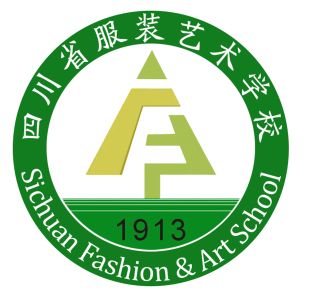  工艺美术 专业  2020 级2020年6月制定人才培养方案体例框架和基本要求一、专业名称及代码专业名称：工艺美术专业代码：142000二、入学要求初中阶段教育毕业生或同等学历人员三、基本学制三年，中专四、职业面向（一）服务面向表1 服务面向汇总表（二）职业发展路径表2 职业发展路径表（三）职业岗位及职业能力分析表3表主要工作岗位及其岗位能力分析表五、培养目标与培养规格（一）培养目标培养思想政治坚定、德技并修、全面发展，具有一定的科学文化水平、良好的职业道德和工匠精神、掌握工艺美术行业商业广告及室内设计专业方向的专业技术技能，具备认知能力、合作能力、创新能力、职业能力等支撑终身发展、适应时代要求的关键能力，具有较强的就业创业能力，面向商业广告及室内设计领域，能够从事设计师等工作的高素质劳动者和技术技能人才。同时培养具备一定专业基础、文化基础，具有独立思考和学习能力、有学习潜力、思想素质较高的学习型人才，为高职院校提供生力军。（二）培养规格1．素质具有正确的世界观、人生观、价值观。坚决拥护中国共产党领导，树立中国特色社会主义共同理想，践行社会主义核心价值观，具有深厚的爱国情感、国家认同感、中华民族自豪感；崇尚宪法、遵守法律、遵规守纪；具有社会责任感和参与意识。具有良好的职业道德和职业素养。崇德向善、诚实守信、爱岗敬业，具有精益求精的工匠精神；尊重劳动、热爱劳动，具有较强的实践能力；具有质量意识、绿色环保意识、安全意识、信息素养、创新精神；具有较强的集体意识和团队合作精神，能够进行有效的人际沟通和协作，与社会、自然和谐共处；具有职业生涯规划意识。 具有良好的身心素质和人文素养。具有健康的体魄和心理、健全的人格，能够掌握基本运动知识和一两项运动技能，达到《国家学生体质健康标准》要求，具有健康的体魄和心理、健全的人格；具有感受美、表现美、鉴赏美、创造美的能力，具有一定的审美和人文素养，能够形成一两项艺术特长或爱好；掌握一定的学习方法，具有良好的生活习惯、行为习惯和自我管理能力。2．知识（1）、具备本专业所需的文化基础知识。（2）、计算机基础应用能力达到规定的相应要求。（3）、本专业计算机艺术设计软件考核达标。（4）、掌握室内设计所必需的基础理论知识。（5）、掌握室内设计所必需的专业知识和技能。包括设计程序与方法、装饰材料、施工工艺等。（6）、掌握室内设计施工管理的基础理论知识。（7）、开拓知识面，了解与室内设计相关的新知识、新材料、新工艺、以及相关的边缘学科知识和传统文化知识。（8）、掌握一些综合性、超前性的知识，室内设计是集文化、建筑、环境一体的产业，必须及时了解新的设计观念、新的科学技术、并能与时尚等方面的知识结合应用。3．能力（1）专业通用能力①.掌握美术造型能力以及具有创新设计意识、工艺美术造型的基础知识。②.掌握计算机美术设计的基础知识，具有熟练使用计算机美术设计软件的能力。③.掌握装饰设计知识和装饰造型的能力。④.具有绘制设计图和效果图的能力。⑤.具有独立制作实样或模型的能力。⑥.具有初步的的设计表达能力，能识别并绘制该专业设计制作图和设计效果图。⑦.具有初步的艺术审美和美术鉴赏能力。⑧. 取得与本专业工种相关的1个及以上职业资格证书及计算机初级证书（劳动和社会保障部门颁发）。（2）专业（技能）方向能力①、专业（技能）方向1-商业广告设计广告制作与设计：包括从事广告的设计与制作。a．具有绘画、工艺美术造型的基础知识。b. 具有熟练运用CORELDRAW、PHOTOSHOP等电脑软件进行广告设计和排版的基本能力。c. 了解广告设计与制作全过程。d. 具有广告设计制作和绘制效果图的能力。e．掌握商业广告设计的基本技能，具有初步的商业广告设计制作和实际岗位工作的能力。f．了解商业广告行业规范及政策法规。g．掌握字体、手绘POP、版式设计的表现手法，具备商业广告创作的能力。h．掌握VI设计的表现手法，初步具备企业视觉形象的设计能力i. 具有独立制作的能力。j. 具有美术鉴赏能力。②、专业（技能）方向2-室内设计室内设计装饰与装修：包括从事室内环境设计、室内装修施工制作和管理。a.具有素描、色彩等基本造型能力。b.具有室内设计及装饰材料与施工工艺的基本知识和技能，具有初步的室内设计制作和实际岗位工作的能力。c.熟练掌握并能使用Photoshop、Auto CAD、3DS MAX、及VR渲染等制图软件的能力。d.了解室内设计及施工的发展概况与基础理论。e.了解室内行业规范及政策法规。f. 具有独立制作的能力。g. 具有美术鉴赏能力。六、课程设置（一）课程结构本专业课程分为公共基础课和专业基础课两类。公共基础课包括德育，语文、数学、英语、计算机应用基础、体育与健康，历史、艺术（或音乐、美术），以及其他自然科学和人文科学类基础课。专业基础课包括素描、色彩、速写、平面构成、色彩构成、立体构成等专业必备知识基础的课程。专业课程包括专业核心课、专业（技能）方向课，实习实训是专业技能课程教学的重要内容，含校内外实训、顶岗实习等多种形式。课程体系见下表：表4 课程结构体系表（二）课程简介1.公共基础课2.专业基础课3、专业技能课（1）.专业核心课3.专业（技能）方向课（三）能力证书和职业证书要求七、主要接续专业高职：装饰艺术设计、艺术设计、室内艺术设计、广告设计与制作、产品设计、视觉传播设计与制作、建筑室内设计、包装策划与设计、印刷媒体设计与制作、环境艺术设计本科：艺术设计、视觉艺术设计、环境艺术设计、产品设计、动漫设计、数字媒体八、学时安排（一）教学活动与时间分配表（按周分配）表5  教学活动与时间分配表（单位：周）（二）实践教学安排表（按周分配）表6 实践教学安排表（单位：周）（三）考证安排九、教学进程总体安排表7-1     教学进程安排表十、实施保障（一）师资队伍1.专业负责人情况2.专业教师情况（二）教学设施1、实训实习环境本专业应配备校内实训实习室和校外实训基地。（1）、校内实训实习具备画室、保管室、喷绘写真室、及基础机房、专业机房等实训室，主要设施设备及数量见下表。表8  校内实训实习室统计表2.校外实训基地（三）教学资源1、选用教育部中职规划教材。1、图书馆可以提供各类参考书和电子图书馆数据库。2、网站资源四川省服装艺术学校信息化平台中国美术家协会http://www.caanet.org.cn/CoreIDRAW中文平面设计网http://www.coreldraw.com.cn亚洲CI网http://www.asiaci.com/设计中国http://www.photoshopcn.com/3D溜溜网https://www.3d66.com/3、课程资源数据库专门建设艺术设计专业课程资源库，可以去查阅相关课程的资料。（四）教学方法1、教学方法建议依据工艺美术专业的课程特点，使用不同的教学方法。（1）、项目教学法对于设计类课程，建议使用项目教学法。理论讲授与实训在一体化教室进行。学生在教师的指导下亲自处理一个项目的全过程，在这一过程中学习掌握教学计划内的教学内容。学生全部或部分独立组织、安排学习行为，解决在处理项目中遇到的困难，提高学生的学习积极性，使理论知识与实操融会贯通，有机地结合起来。（2）、案例教学法结合各章节的重点难点，集中剖析实例工程，借鉴规范工艺。要求学生掌握实例施工工艺及所用材料，理解理论知识的灵活运用。用实例来激发学生的学习兴趣，开拓学生的视野和施工管理意识，将设计理念与工程实质结合起来。（3）、场景教学法利用虚拟现实技术真实性强和互动性好的特点，将各种复杂的内容在计算机中进行仿真再现，让学生进行方案的设计练习。这种虚拟的项目仿真操作，可以无限次使用，对于提高学生的熟练程度和能力强化很有好处。 （4）、模拟教学法通过单元模拟项目的创作实训，完成项目的知识点、能力点、素质点要求。在教师指导下，学生模拟扮演某一角色或在教师创设的一种背景中，进行技能训练，使学生主动地参与教学过程，加强师生之间、生生之间的相互合作与交流。模拟教学的意义在于创设一种和谐的、身临其境的教学环境，拓宽教学渠道，增强教学的互动性，构架起理论与实际相结合的桥梁，促进教学相长。（5）、综合实践法把学生放到真实的职业环境中进行综合性教学实践，学生在真实环境的综合创作与施工实践中是自己得到全面的锻炼。综合实践法使学生无论在设计理念、设计整体策划、设计能力、技术应用能力、团队精神、口语表达等方面都有很大的提高。磨合了学生课程学习和职业岗位实际环境的差异，结合了学生与就就业的链条。是学生未毕业就具有了职业工作经验和实际创作成果，拥有自信心和成就感。2、教学手段（1）、多媒体教学手段灵活运用板书、PPT、实物讲解、视频、动画、虚拟现实、仿真。指导老师有针对性将一些不易理解的难点问题制作成多媒体课件或录制成影片，应用于课堂教学上，既可以作为重难点的辅手段又可以作为学生课下预习与复习的资料。（2）、网络教学资源网络媒体的应用。通过QQ群、E-MAIL等形式，与学生在课下行交流、答疑，行成一种讨论的氛围。缩短了教师与学生之间的距离，增加了相互交流的机会。（3）、课程网站教学丰富而形式多样的题库。将枯燥的试题开发成有趣的游戏，使学生在不知不觉中对一些枯燥的公式，熟记于心。3、教学组织（1）、充分利用校企合作机制通过建立教师资源库，聘请一些有经验的行业、企业专家共同承担专业核心课程、专业综合实训的开发和讲授，专业综合实训采取项目合作形式与校外基地合作，使校内实训与真实项目相结合，提高学生的专业综合能力和实际操作技能。（2）、提倡项目小组学习形式布置的任务以小组的形式完成，通过小组团队合作完成施工项目，增强学生的协作能力。（3）、将教师挂职锻炼与学生顶岗实习相结合建立关系密切的校外实训基地，使教师挂职锻炼与学生顶岗实习相结合，既有利于提升教师的专业水平，丰富教师的行业经验，也有利于对校外顶岗实习实施精细化管理，提高学生对行业的认知度和忠诚度，培养其职业能力。（五）教学评价工艺美术专业以校企合作、工学结合的办学模式，人才培养模式和教学模式的要求和人才培养目标为宗旨；以贡献和能力为依据；按照企业用人标准构建学校、行业、企业、研究机构和其他社会组织等多方共同参与的评价机制；建立以能力为核心的学生评价模式。突出技能考核，促进学校课程考试与职业资格鉴定的衔接统一，提高学生综合素质，引导学生全面发展。突出对学生综合能力的评价。适应学生对口就业、转岗和终身发展的需求。教学质量评价坚持以综合素质为基础，以能力为本位，以培养学生创新精神和实践能力、岗位能力、方法能力、社会能力为重点的中等职业教育教学的质量观，根据本专业培养目标和人才规格要求，建立科学合理的教学评价标准，制定适应工艺美术专业特点的评价办法。遵从校企合作，内外一体的原则，明确评价主体、评价方法、评价过程的功能和定位，实行评价的多元化。1、公共基础课主要用于考查学生对公共基础课程知识的掌握程度和运用能力，主要推行考教分离，统一命题和阅卷。计算机应用基础等课程可采取学校与社会考核相结合的办法，课程结业，组织学生参加社会认可的职业资格考核，取得相应的职业资格证书。2、专业技能课专业基础课主要考核学生对掌握、理解和实践运用的能力。通过统一命题阅卷进行考核。专业实践课主要考核学生综合运用知识，开展实践操作的能力水平。通过过程性评价，对学生的学习态度、职业素养、动手能力、协作能力等方面进行考核；通过结果性评价考核，对学生工作任务或项目完成 情况进行考核。将过程评价与结果性评价按比例计入课程成绩。有的课程可以与社会考核结合，课程结束后，组织学生参加社会认可的职业资格考核，取得相应的职业资格证书。综合实训和顶岗实习要由专业教师、兼职教师、企业指导教师等共同评价。主要对学生实习实训期间的工作情况、协作能力、技术能力、劳动纪律和任务完成情况进行考核。3、公共选修课、专业选修课选修课是考察课程，根据各专业方向的要求，开设自选的课程。对学生的学习态度、实践能力、最终成果等进行考核。考核方式可以是命题阅卷或成果评价等。表9 工艺美术专业学生学习评价构成表（六）质量管理1.人才培养方案是学校组织教学、对人才培养质量进行监控和评价的依据。人才培养方案的制定、审批与实施实行校部二级管理。学校校长、党组负责人是专业人才培养方案制订与实施的第一责任人，负责决策与审定。教学副校长、教务处负责人才培养方案的具体落实与督查，专业部负责人才培养方案的制定与执行。经学校批准专业人才培养方案，未经许可，任何部门和个人不得擅自调整和拒绝执行。2.加强人才培养方案的执行督查。每学期进行至少2次教学常规检查，主要检查教师学期授课计划执行情况、教案编写情况、作业布置与批阅情况等。   3.在实施培养方案的过程中，教务处和各专业部要通过学生座谈会、教学检查、课堂教学质量评估、领导听课、教学督导等方式，加强质量监控，确保课程教学质量。4.部门大力推行校企合作的办学理念，主动积极地与当地企业联系和沟通。加大力度与更多的企业建立良好的协作关系，真正建立校企合作运行机制，为学生的技能提高创造条件，为学生的就业畅通渠道。十一、毕业要求1. 学生总学分170.6分，学生取得105学分（其中网络必选课程不少于4学分，网络任选课程不少于2学分）即可毕业；2.取得本专业相应的职业资格证书和相关能力证书；3.综合素质评分达标。十二、附录附表1教学进程安排表1附表2人才培养方案专业指导委员会论证意见论证专业名称： 工艺美术专业                 论证时间：2020年 7月 11 -13 日附表3人才培养方案学校审批意见附表4四川省蚕丝学校工艺美术专业人才培养方案修订报告一、人才需求调研情况： 为完善工美专业人培方案，准确定位培养目标，合理开设专业课程，工美部专业教师进行了多方调研。此次调研的目的是通过调研，对专业建设、人培方案提出建议，为相关工作的开展提供参考，以期有重点地开展后期相关工作。调研方式主要是面谈、电话访谈等形式。调研对象为高职院校、学校部分专兼职教师、在校学生、毕业生和行业企业人员。教师层面普遍认为人才培养方案的制定应结合社会需求，从行业企业实用角度，以学生为中心进行设计规划，但限于实际条件具体操作时仍有脱节。高职院校提出我们对专业建设、课程建设的思考局限于目前办学形式及已有模式，对于“教学考”一体化网络课程的构成要素不明确。部分学生是出于学历层次提升需求，但对专业需求、职业规划没有清晰的概念，对所学专业知识如何与实际工作深度融合认识不到位。部分学生是以提升业务能力为主要目的来校学习，但却因就业升学只能取一头，缺乏将课程学习与实际工作有机结合的能力，对课程的学习应付考核的成分较重。总之，专业的建设应体现中职办学特色，不求大而全，而要精而新。在培养目标的定位上，应有别于其他普通高校，定位于培养生产、建设、管理、服务一线的应用型专业技术人才；也应区别于其它中职学校，专业设置应包括已在校学生和在校教师的行业考证教育需求。专业设置上对完整性和系统性的需求低，而对课程设置的针对性、自由度和灵活性上要求应该较高。二、本专业人才培养目标调整的依据及培养规格 专业部调研教师通过听取往届毕业生反馈意见、到用人单位走访、高校反馈信息以及专业教师研讨等多种途径，收集了多方对培养方案的修订意见。专业负责人根据反馈提出的意见，组织相关人员进行研讨并提出改进意见。形成了2020版工艺美术专业人才培养方案修订稿。根据学校的办学定位，结合工艺美术的专业特色，工艺美术专业的培养目标定位修订为：培养思想政治坚定、德技并修、全面发展，具有一定的科学文化水平、良好的职业道德和工匠精神、掌握工艺美术行业商业广告及室内设计专业方向的专业技术技能，具备认知能力、合作能力、创新能力、职业能力等支撑终身发展、适应时代要求的关键能力，具有较强的就业创业能力，面向商业广告及室内设计领域，能够从事设计师等工作的高素质劳动者和技术技能人才。同时培养具备一定专业基础、文化基础，具有独立思考和学习能力、有学习潜力、思想素质较高的学习型人才，为高职院校提供生力军。培养规格为：具有正确的世界观、人生观、价值观；具有良好的职业道德和职业素养；具有良好的身心素质和人文素养；具备具备本专业所需的文化基础知识、掌握工美专业所必需的专业知识和技能、掌握一些综合性、超前性的知识等人才。工艺美术专业现行的人培方案存在着部分学科知识结构复杂、学生不仅基础薄弱，实际动手能力也比较弱、与现代社会发展联系不及时等问题，我们抓住“高素质劳动者和技术技能人才”、“学习型人才”这两个个解决问题的核心进行研究和实践，构建了调动学生学习积极性、培养学生综合能力的教学方法体系，充分体现了教学活动中教师的主导地位和学生的主体地位。学生通过接受工艺美术专业课程的基本训练，具备了较强的运用工艺美术理论和方法分析问题与解决问题的能力。三、企业行业专家参与人才培养方案制定情况 参与修订工美专业的专家来自企业、高校等层面。有：南充瑞锦装饰、四川省新瑞达广告装饰设计公司、 四川倍斯特广告装饰设计公司的老总、设计师和南充职业技术学院、成都艺术职业学院的教授、专业教师等等。他们工作经验丰富，行业实践时间长，了解时代需求，了解行业需求，而且跟我校工美专业长期合作实习实训，有的企业技术人员还长期参与教学和参与实训手册编订，彼此互相了解，能够对症下药，找出关键点。因此本次人培方案研讨中，有许多中肯、切实可行的建议。专家建议如下：1、授课尽量多用案例教学，避免抽象，加快学生理解；2、加强学生速写表现能力；3、适当强化学生社会实践能力；4、建议增加法律法规内容；5、建议增加学生外出观摩机会，掌握现代工艺美术流行趋势。四、课程设置变化情况 工艺美术专业课程计划调整数据对照表修改理由：1、按照教育部相关文件要求，根据中职发展趋势，参考各知名院校人才培养方案，结合我院实际情况和学生实际情况进行修订。2、根据学生意愿：没有考上大学的学生技能弱，希望多学专业课。3、根据实习现状：企业需要技术能力强、踏实努力的学生。4、根据高职院校反馈意见：专业课程学习过的学生进步更快、更加符合教师或学院工作室的要求、学习积极性更高。 5、为增加学习积极性，需要调整专业课和专业基础课开设时间。6、部分行业需求靠后的课程听取了各方建议，把内容做成模块融入到相关课程中，因此取消的课程不是真正的取消，而是在其他课程内综合体现。这样调整，一方面为文化课规划出时间，另一方面这几门课程在高校会继续学习，不影响学生知识技能的掌握。而保留的课程是行业通用技能，也对就业的学生影响较小。五、审批意见序号对应行业（代码）主要职业类别（代码）主要岗位类别（或技术领域）职业资格证书或技能等级证书举例1E5011
E50122-10-06-99 其他美术专业人员2-10-07-02 实用工艺设计人员 2-10-07-03 现代工艺设计人员 2-10-07-04 装潢美术设计人员 2-10-07-06 室内装饰设计人员室内装饰设计类室内装饰工程类室内装饰装修设计员室内装饰施工员2L7251L7259R90512-57工艺美术专业人员2-10-07-07 陈列展览设计人员 2-10-07-08 广告设计人员 2-10-07-99 其他工艺美术专业人员印务设计与制作类电脑制图与操作类平面及多媒体设计与制作平面及多媒体设计制作工印务设计制作工岗位典型工作任务职业能力要求对应职业能力课程所需职业资格证书绘图员室内装饰施工图、3D效果图绘制知道制图识图，能熟练操作CAD、3DMAX及相关绘图软，有较好的审美能力和美术功底，能与设计师、施工员有效沟通建筑工程制图与识图，电脑绘图软件，手绘效果图，图形图像处理酷家乐室内设计师室内装饰方案设计知道室内设计的相关知识及流程，熟悉施工技术及流程、室内装饰材料、室内装饰构造设计，能较好与客户沟通，有较好的审美能力和美术功底，能熟练操作室内设计相关绘图软件手绘效果图‘室内设计，装饰材料，工程预算，室内装饰设计师（初级）室内装饰设计师（中级）施工员室内装饰项目施工知道制图识图，熟悉室内装饰施工技术及装饰构造和做法建筑工程制图与识图，装饰材料，装饰施工工艺室内装饰装修质量检验员（初级）工程监理室内装饰工程监督管理，提出指导性意见知道工程管理，熟悉装饰工工艺和流程、能进行施工管理建筑工程制图与识图，装饰材料，装饰施工工艺、施工管理施工员项目经理室内装饰项目组织，室内装饰工程的组织及管理，能进行工程报价书、预算书的编制知道室内装修工程的施工与管理，熟悉工程施工流程，熟悉工程报价及预算，掌握室内装饰施工技术，有良好的人际交流沟通能力建筑工程制图与识图，装饰材料，装饰施工工艺，工程管理施工员业务员外出业务联系知道制图与识图，了解装饰材料及施工流程，能与客户较好沟通建筑工程制图与识图，装饰材料，装饰施工工艺，办公软件应用家装顾问客户前期沟通交流知道制图与识图，熟悉室内设计的风格，了解装饰材料及施工流程，能与客户较好沟通建筑工程制图与识图，装饰材料，装饰施工工艺，室内设计办公软件应用序号课程名称主要教学内容和要求参考课时1心理健康与职业生涯依据《中等职业学校职业生涯规划教学大纲》开设，并与专业实际和行业发展密切结合362职业道德与法治依据《中等职业学校职业道德与法律教学大纲》开设，并与专业实际和行业发展密切结合363中国特色社会主义依据《中等职业学校经济政治与社会教学大纲》开设，并与专业实际和行业发展密切结合364哲学与人生依据《中等职业学校哲学与人生教学大纲》开设，并与专业实际和行业发展密切结合365语文依据《中等职业学校语文教学大纲》开设，并注重在职业模块的教学内容中体现专业特色1406数学依据《中等职业学校数学教学大纲》开设，并注重在职业模块的教学内容中体现专业特色1067英语依据《中等职业学校英语教学大纲》开设，并注重在职业模块的教学内容中体现专业特色1408体育与健康依据《中等职业学校体育与健康教学大纲》开设，并与专业实际和行业发展密切结合1429计算机应用基础依据《中等职业学校计算机应用基础教学大纲》开设，并注重在职业模块的教学内容中体现专业特色10610公共艺术依据《中等职业学校公共艺术教学大纲》开设，并与专业实际和行业发展密切结合10811历史依据《中等职业学校历史教学大纲》开设，并与专业实际和行业发展密切结合3612公共选修课演讲与口才、中职学生心理健康、中职生实用礼仪、中华民族精神、说文解字研读、中国书法史150序号课程名称主要教学内容和要求参考学时1设计素描通过学习，使学生掌握素描的基本理论和技能，培养正确的艺术观察方法和表现手法。提高理解、分析、判断的形象和抽象思维能力，养成透过表面探索事物内部整体特征的思维习惯。拓展学生的想像力和创新能力，提升学生综合艺术素质和对美感的有效把握能力，使学生掌握能够熟练而贴切、充分、巧妙地表达设计意图，为专业课的顺利进行奠定基础。1802设计色彩使学生了解色彩理论、色彩原理，熟悉色彩绘画材料运用，掌握色彩表现技巧，从写生色彩到创意色彩各方面进行探索，逐步掌握一定的色彩感性知识及一定的造型能力，解决造型与色彩关系的问题，培养学生扎实的基本功，使学生具备一定的创新创意能力，构建较好的艺术素养和基础，为各个以后专业的学习做前期准备，1903速写通过速写教学，使学生熟悉速写工具的特性，学会观察对象和表现对象，强化对空间的理解能力，掌握速写的基础知识、基础理论和基本技能，掌握准确、生动、深刻、概括、简练的描绘对象、塑造对象形体的能力，具备坚实的造型能力。引导学生树立正确的绘画观、造型观、艺术观、专业观，具备基本艺术素养，把写生所得应用于艺术创作，潜化为艺术素质。1004平面构成通过学习，使学生通过一定数量的平面构成设计练习，掌握平面构成设计的基本技能，掌握装饰图案、抽象图案、几何图案的表现手段，并在练习的基础上掌握形式美的基本法则，掌握平面构成的各种基本表现手法。培养学生的创造力和基础造型能力,使其掌握理性和感性相结合的设计方法,拓展设计思维,为专业设计提供方法和途径,同时也为从事广告媒体开发与室内装潢设计提供技法支持,为今后的专业设计奠定坚实的基础。425色彩构成通过学习，使学生掌握科学的色彩原理、认识色彩体系；并通过实际操作，来试验构成的思维方法、配色方法和表现方法，引导学生研究形态和色彩之间的关系；体现形态、色彩相互的适应性与共同的表现性，帮助学生分析和评价色彩关系；并在掌握基本色彩规律的基础上，用构成语言创建新的形式与方法，从而提高形与色综合造型的创造能力、鉴赏能力和表现能力，为以后有目的地设计做好准备。426立体构成本课程依据《中等职业学校数学教学大纲》开设，通过学习，使学生能够按照形式美规律，进行组织线、面、块的空间构成，并且使其构成元素的色彩及材质与创意相符合。掌握对立体形态进行科学的解剖、重新组合的方法，达到创造出新的形态的目的。培养学生空间的想象力及空间设计能力，提高学生的形象思维能力、艺术思维能力和设计创造能力，为设计活动提供广泛的构思方案，使学生今后在空间艺术设计造型方面打下一定的基础。56序号课程名称主要教学内容和要求参考学时1手绘效果图掌握室内设计手绘图的基本概念、基本要求和基本原则，掌握各种钢笔线条的表现方法（线条：粗细、连断、方园、虚实、颤动、顿挫、排线等绘画西不同质感、空间、明暗物件），能运用不同的线条表现不同的情感，掌握一点透视、二点透视、三点透视、散点透视、构图原理，熟练掌握透视原理、构图法则绘制室内效果图，用流畅的钢笔线条在画面上表现物品质感、前后、虚实及突出“视觉中心”，掌握不同空间的表现手法，通过手绘将设计效果表达绘制各种室内效果图。662版式设计本课程通过学习，使学生能够了解版面设计在平面设计中的重要性。理解版面设计是将多种视觉传达元素，按照审美法则和人们的视觉经验进行编排组构的一种视觉表达形式。掌握版面设计的方法和设计程序，以提高灵活运用各种表现手法设计版面的能力563品牌形象设计CI本课程通过学习VI设计的制作流程的实训教学，使学生提高艺术修养，能够将所学原理应用于实际设计创作中。通过对设计任务的分析与制作，设计知识的总结和拓展，有助于学生将以前所学平面设计知识与技能进一步巩固和拓展。同时培养学生良好的沟通能力、协作意识、良好的职业道德和从业品质。724室内设计本课程讲授室内设计原理，通过对室内空间构成、家具配置、灯光照明、装饰等因素的综合调配，使学生初步学会根据指定功能进行设计的程序和方法。通过本课程的学习，准确进行工程项目的计量及流水施工的组织，正确编制施工项目的进度计划，了解和掌握工程项目质量目标的分解及控制方法，了解和掌握工程项目成本的构成及控制方法，具有编制职工项目管理规划的能力。使学生能够熟练运用进度、质量、成本管理和工程项目组织写铁条等现代工程项目管理理论与方法，独立开展工程项目的组织管理、工程项目的施工管理和工程项目的合同管理等能力，具备良好的职业素养以及工程项目组织、监控、调整、决策及外部协调等实践能力。1605酷家乐酷家乐以分布式并行计算和多媒体数据挖掘为技术核心的VR智能室内设计平台。 通过学习，了解ExaCloud云渲染技术，掌握快速制作效果图的方法，熟练运用快速生成装修方案的技巧，学会在线完成户型搜索、绘制、改造，拖拽模型进行室内设计，快速渲染预见装修效果。646图形创意本课程通过了解图形设计的相关知识，熟练掌握图形创意的方法，掌握图形设计的创意规律和表现形式法则、及常见图形识读方法，能够完成以图形为核心的视觉传达基本要素设计，培养学生的动手能力，能够创意和制作出完整的图形作品，具有爱岗敬业、团队合作、遵章守纪的良好职业道德。567建筑工程制图与识图本课程通过学习，使学生学会研究绘制和阅读工程图样的理论和方法，充分理解基本概念，掌握基本理论，养成空间思维的习惯，多看、多想、多画，掌握正确使用绘图工具的方法，懂得严格遵守国家颁布的建筑制图标准和技术制图标准识图制图，并通过实践，具备一定的空间想象能力和空间思维能力。368广告设计通过学习，使学生了解广告设计的基本概念和原理,了解现代广告的发展趋势；掌握广告创意思维的方法和技巧，以及各类广告形式的特点和工艺流程，从而具有一定的平面广告创意设计的能力。培养学生能够根据广告主的要求和广告目的，制定广告策略，提炼广告诉求概念，运用独特的创意和表现方法设计广告图形，以适应在平面媒体传播的需要。72序号课程名称主要教学内容和要求参考学时1CorelDRAW要求学生通过计算机学习CorelDraw这个软件，达到较熟练的水准，能轻松进行广告、平立面图、招牌以及复杂的技术图例等各类设计，能独立地、有创意地完成各类制作。422Photoshop通过对Photoshop的学习，使学生能熟练操作Photoshop的基本工具和命令，掌握综合处理效果图等图像的技巧的能力。883AutoCAD通过本课程学习，能够利用CAD强大的数字处理功能及多种快捷键的结合使用，熟练掌握建筑装饰施工图、家具图等快速精确二维制图与三维建模.7053DMAX+ VARY通过学习3DS MAX，要求学生达到较熟练操作的程度，能轻松的进行建筑室内外效果图、三维创意作品及简单的广告、影视动画制作。室内外效果图、渲染的必备软件，本课程要求学习材质与灯光的调节方法，可以模拟真实的材质与灯光，渲染制作出高质量的效果图。72序号职业资格名称颁证单位等级备注1图形图形处理软件软件培训认证机构操作员可选2酷家乐软件培训认证机构操作员必选3普通话四川语委三级甲等可选学期入学教育与军训课堂教学专业实践专业实践其它实践其它实践考试机动假期毕业教育(鉴定)合计学期入学教育与军训课堂教学实训实习社会实践公益劳动考试机动假期毕业教育(鉴定)合计第一学期1134111425第二学期124111827第三学期126111425第四学期124111827第五学期117111425第六学期4141总计16029142355281148            学年、学期内容            学年、学期内容            学年、学期内容第一学年第一学年第二学年第二学年第三学年第三学年合计            学年、学期内容            学年、学期内容            学年、学期内容一二一二一二专业技能实践教学校内实训随课实训44647429专业技能实践教学校内实训实训专周专业技能实践教学校内实训实战项目设计综合实训专周44专业技能实践教学校外实习认知实习11专业技能实践教学校外实习跟岗实习88专业技能实践教学校外实习顶岗实习66其它实践教学其它实践教学入学教育与军训1其它实践教学其它实践教学社会实践其它实践教学其它实践教学公益劳动11111总  计总  计总  计657581648序号职业资格证书拟考学期对应课程开设学期1普通话2-5语文1-42图形图形处理CorelDRAW12图形图形处理Photoshop42图形图形处理AutoCAD42图形图形处理3DMAX53酷家乐5酷家乐5四川省服装艺术学校（四川省蚕丝学校） 工艺美术部2020级专业实施性教学计划 (升学方向）四川省服装艺术学校（四川省蚕丝学校） 工艺美术部2020级专业实施性教学计划 (升学方向）四川省服装艺术学校（四川省蚕丝学校） 工艺美术部2020级专业实施性教学计划 (升学方向）四川省服装艺术学校（四川省蚕丝学校） 工艺美术部2020级专业实施性教学计划 (升学方向）四川省服装艺术学校（四川省蚕丝学校） 工艺美术部2020级专业实施性教学计划 (升学方向）四川省服装艺术学校（四川省蚕丝学校） 工艺美术部2020级专业实施性教学计划 (升学方向）四川省服装艺术学校（四川省蚕丝学校） 工艺美术部2020级专业实施性教学计划 (升学方向）四川省服装艺术学校（四川省蚕丝学校） 工艺美术部2020级专业实施性教学计划 (升学方向）四川省服装艺术学校（四川省蚕丝学校） 工艺美术部2020级专业实施性教学计划 (升学方向）四川省服装艺术学校（四川省蚕丝学校） 工艺美术部2020级专业实施性教学计划 (升学方向）四川省服装艺术学校（四川省蚕丝学校） 工艺美术部2020级专业实施性教学计划 (升学方向）四川省服装艺术学校（四川省蚕丝学校） 工艺美术部2020级专业实施性教学计划 (升学方向）四川省服装艺术学校（四川省蚕丝学校） 工艺美术部2020级专业实施性教学计划 (升学方向）四川省服装艺术学校（四川省蚕丝学校） 工艺美术部2020级专业实施性教学计划 (升学方向）四川省服装艺术学校（四川省蚕丝学校） 工艺美术部2020级专业实施性教学计划 (升学方向）四川省服装艺术学校（四川省蚕丝学校） 工艺美术部2020级专业实施性教学计划 (升学方向）四川省服装艺术学校（四川省蚕丝学校） 工艺美术部2020级专业实施性教学计划 (升学方向）课程类别课程名称课程代码学分学时数学时数学时数课程
性质考核方式考核方式各学期周学时分配各学期周学时分配各学期周学时分配各学期周学时分配各学期周学时分配各学期周学时分配备注课程类别课程名称课程代码学分总学时理论
学时实践
学时课程
性质考查考试一二三四五六备注课程类别课程名称课程代码学分总学时理论
学时实践
学时课程
性质考查考试17周18周18周18周18周18周备注公共基础课程心理健康与职业生涯规划3000019234340必修√2公共基础课程哲学与人生3000013236360必修√2公共基础课程中国特色社会主义3000018236360必修√2公共基础课程职业道德与法治3000021236360必修√2公共基础课程语文3000001122542540必修2、41、3、52222410至单招考试前（大概1-4周）公共基础课程英语3000002122542540必修2、41、3、52222410至单招考试前（大概1-4周）公共基础课程数学3000005112462460必修1、32、4、5222248至单招考试前（大概1-4周）公共基础课程信息技术300004361061060必修√222ppt公共基础课程体育与健康300000481421420必修√2222公共基础课程历史30000420.836360必修√√网络课程公共基础课程公共艺术30000061.526260必修√√网络课程公共基础课程从草根到殿堂-流行音乐导论30000261.526260必修√√网络课程公共基础课程中职生安全教育3000028236360必选√√网络课程公共基础课程中职生就业指导30000291.526260必选√√网络课程公共基础课程中国传统文化入门3000030116160必选√√网络课程公共基础课程中国传统文化-文学瑰宝3000031118180必选√√网络课程公共基础课程中华文明的起源3000033116160必选√√网络课程公共基础课程小计62.3134212121210占比：41%专业基础课程设计素描1401001918282100必修2、3114/614/514/3专业基础课程设计色彩1401002919696100必修12、314/614/614/3专业基础课程速写140100361064060必修1、322风景2人物2建筑专业基础课程平面构成14010042421824必修√14/3机房专业基础课程色彩构成14010052421824必修√14/3机房专业基础课程立体构成14010203561640必修√14/4专业基础课程小计31610占比：18%专业核心课程品牌形象设计ci14010144723636必修√18/4机房专业核心课程版式设计14010063562630必修√14/4机房专业核心课程图像创意14010153562432必修14/4机房专业核心课程广告设计14010164722745必修√18/4机房专业核心课程建筑工程识图与制图14010212361818必修18/2专业核心课程室内设计（施工管理）140102581606496必修√16/10机房专业核心课程酷家乐（技能鉴定）14010343643232必修√16/4机房专业核心课程小计27516占比：15%专业（技能)方向课程coreldraw14010074702842必修√14/5机房专业（技能)方向课程photoshop14010085903654必修√18/5机房专业（技能)方向课程AutoCAD14010273541836必修√18/3机房专业（技能)方向课程3DMAX（VRAY）14010293643232必修√16/4机房专业（技能)方向课程小计15278占比：8%素质拓展课程演讲与口才3000034118180任选√网络课程素质拓展课程中职学生心理健康3000016236360任选√网络课程素质拓展课程中职生实用礼仪30000351.526260任选√网络课程素质拓展课程中华民族精神3000037118180任选√网络课程素质拓展课程说文解字研读30000391.526260任选√网络课程素质拓展课程中国书法史30000381.526260任选√网络课程素质拓展课程小计8.51502105801占比：5%专业实践课程色彩风景写生140103113030必修√1W专业实践课程跟岗实习14010408240240必修√8W专业实践课程顶岗实习14010326180180必修√6W专业实践课程小计154501251占比：13%总计总计157.63346其他入学教育0.5必修0.5每学年52周，其中教学时间40周（含复习考试），假期12周。周学时一般为28。顶岗实习按每周30学时折算。三年总学时数3346学时。其他军训1必修1每学年52周，其中教学时间40周（含复习考试），假期12周。周学时一般为28。顶岗实习按每周30学时折算。三年总学时数3346学时。其他考试（或毕业教育）6必修111111每学年52周，其中教学时间40周（含复习考试），假期12周。周学时一般为28。顶岗实习按每周30学时折算。三年总学时数3346学时。其他职业技能鉴定必修酷家乐每学年52周，其中教学时间40周（含复习考试），假期12周。周学时一般为28。顶岗实习按每周30学时折算。三年总学时数3346学时。其他社会实践5.5必修0.511111每学年52周，其中教学时间40周（含复习考试），假期12周。周学时一般为28。顶岗实习按每周30学时折算。三年总学时数3346学时。注： 1. “各学期周学时分配”列中“X+Y周”的“X”指课堂教学周数；“Y”指停课实践周数；
2. 实习实训专周是指停课进行实习实训，若为1周则在表中表示为“1W”，按1周30学时统计学时；
3. 课程考核方式有“考查”与“考试”两种，在相应考核方式中注明考试或考查的学期；
4.如专业基础课程与专业核心课程层次差异不大的专业，可不设专业基础课程这一级，全部归入专业核心课程；
5. 选修课学时数为总学时的10%左右，请注明“限选”或“任选”，在备注处注明开课形式：课堂教学、网络课程自学或讲座；
6. 素质拓展课程”专指与专业能力提高相关的课程。各系、专业可以根据教学需要，并结合第二课堂，自行安排并规定学生应修读学分；
7.课程代码在诊改办处查询，如为新课，按诊改办要求编码；
8.“其他“板块中的内容各专业部根据实际需求添加内容。注： 1. “各学期周学时分配”列中“X+Y周”的“X”指课堂教学周数；“Y”指停课实践周数；
2. 实习实训专周是指停课进行实习实训，若为1周则在表中表示为“1W”，按1周30学时统计学时；
3. 课程考核方式有“考查”与“考试”两种，在相应考核方式中注明考试或考查的学期；
4.如专业基础课程与专业核心课程层次差异不大的专业，可不设专业基础课程这一级，全部归入专业核心课程；
5. 选修课学时数为总学时的10%左右，请注明“限选”或“任选”，在备注处注明开课形式：课堂教学、网络课程自学或讲座；
6. 素质拓展课程”专指与专业能力提高相关的课程。各系、专业可以根据教学需要，并结合第二课堂，自行安排并规定学生应修读学分；
7.课程代码在诊改办处查询，如为新课，按诊改办要求编码；
8.“其他“板块中的内容各专业部根据实际需求添加内容。注： 1. “各学期周学时分配”列中“X+Y周”的“X”指课堂教学周数；“Y”指停课实践周数；
2. 实习实训专周是指停课进行实习实训，若为1周则在表中表示为“1W”，按1周30学时统计学时；
3. 课程考核方式有“考查”与“考试”两种，在相应考核方式中注明考试或考查的学期；
4.如专业基础课程与专业核心课程层次差异不大的专业，可不设专业基础课程这一级，全部归入专业核心课程；
5. 选修课学时数为总学时的10%左右，请注明“限选”或“任选”，在备注处注明开课形式：课堂教学、网络课程自学或讲座；
6. 素质拓展课程”专指与专业能力提高相关的课程。各系、专业可以根据教学需要，并结合第二课堂，自行安排并规定学生应修读学分；
7.课程代码在诊改办处查询，如为新课，按诊改办要求编码；
8.“其他“板块中的内容各专业部根据实际需求添加内容。注： 1. “各学期周学时分配”列中“X+Y周”的“X”指课堂教学周数；“Y”指停课实践周数；
2. 实习实训专周是指停课进行实习实训，若为1周则在表中表示为“1W”，按1周30学时统计学时；
3. 课程考核方式有“考查”与“考试”两种，在相应考核方式中注明考试或考查的学期；
4.如专业基础课程与专业核心课程层次差异不大的专业，可不设专业基础课程这一级，全部归入专业核心课程；
5. 选修课学时数为总学时的10%左右，请注明“限选”或“任选”，在备注处注明开课形式：课堂教学、网络课程自学或讲座；
6. 素质拓展课程”专指与专业能力提高相关的课程。各系、专业可以根据教学需要，并结合第二课堂，自行安排并规定学生应修读学分；
7.课程代码在诊改办处查询，如为新课，按诊改办要求编码；
8.“其他“板块中的内容各专业部根据实际需求添加内容。注： 1. “各学期周学时分配”列中“X+Y周”的“X”指课堂教学周数；“Y”指停课实践周数；
2. 实习实训专周是指停课进行实习实训，若为1周则在表中表示为“1W”，按1周30学时统计学时；
3. 课程考核方式有“考查”与“考试”两种，在相应考核方式中注明考试或考查的学期；
4.如专业基础课程与专业核心课程层次差异不大的专业，可不设专业基础课程这一级，全部归入专业核心课程；
5. 选修课学时数为总学时的10%左右，请注明“限选”或“任选”，在备注处注明开课形式：课堂教学、网络课程自学或讲座；
6. 素质拓展课程”专指与专业能力提高相关的课程。各系、专业可以根据教学需要，并结合第二课堂，自行安排并规定学生应修读学分；
7.课程代码在诊改办处查询，如为新课，按诊改办要求编码；
8.“其他“板块中的内容各专业部根据实际需求添加内容。注： 1. “各学期周学时分配”列中“X+Y周”的“X”指课堂教学周数；“Y”指停课实践周数；
2. 实习实训专周是指停课进行实习实训，若为1周则在表中表示为“1W”，按1周30学时统计学时；
3. 课程考核方式有“考查”与“考试”两种，在相应考核方式中注明考试或考查的学期；
4.如专业基础课程与专业核心课程层次差异不大的专业，可不设专业基础课程这一级，全部归入专业核心课程；
5. 选修课学时数为总学时的10%左右，请注明“限选”或“任选”，在备注处注明开课形式：课堂教学、网络课程自学或讲座；
6. 素质拓展课程”专指与专业能力提高相关的课程。各系、专业可以根据教学需要，并结合第二课堂，自行安排并规定学生应修读学分；
7.课程代码在诊改办处查询，如为新课，按诊改办要求编码；
8.“其他“板块中的内容各专业部根据实际需求添加内容。注： 1. “各学期周学时分配”列中“X+Y周”的“X”指课堂教学周数；“Y”指停课实践周数；
2. 实习实训专周是指停课进行实习实训，若为1周则在表中表示为“1W”，按1周30学时统计学时；
3. 课程考核方式有“考查”与“考试”两种，在相应考核方式中注明考试或考查的学期；
4.如专业基础课程与专业核心课程层次差异不大的专业，可不设专业基础课程这一级，全部归入专业核心课程；
5. 选修课学时数为总学时的10%左右，请注明“限选”或“任选”，在备注处注明开课形式：课堂教学、网络课程自学或讲座；
6. 素质拓展课程”专指与专业能力提高相关的课程。各系、专业可以根据教学需要，并结合第二课堂，自行安排并规定学生应修读学分；
7.课程代码在诊改办处查询，如为新课，按诊改办要求编码；
8.“其他“板块中的内容各专业部根据实际需求添加内容。注： 1. “各学期周学时分配”列中“X+Y周”的“X”指课堂教学周数；“Y”指停课实践周数；
2. 实习实训专周是指停课进行实习实训，若为1周则在表中表示为“1W”，按1周30学时统计学时；
3. 课程考核方式有“考查”与“考试”两种，在相应考核方式中注明考试或考查的学期；
4.如专业基础课程与专业核心课程层次差异不大的专业，可不设专业基础课程这一级，全部归入专业核心课程；
5. 选修课学时数为总学时的10%左右，请注明“限选”或“任选”，在备注处注明开课形式：课堂教学、网络课程自学或讲座；
6. 素质拓展课程”专指与专业能力提高相关的课程。各系、专业可以根据教学需要，并结合第二课堂，自行安排并规定学生应修读学分；
7.课程代码在诊改办处查询，如为新课，按诊改办要求编码；
8.“其他“板块中的内容各专业部根据实际需求添加内容。注： 1. “各学期周学时分配”列中“X+Y周”的“X”指课堂教学周数；“Y”指停课实践周数；
2. 实习实训专周是指停课进行实习实训，若为1周则在表中表示为“1W”，按1周30学时统计学时；
3. 课程考核方式有“考查”与“考试”两种，在相应考核方式中注明考试或考查的学期；
4.如专业基础课程与专业核心课程层次差异不大的专业，可不设专业基础课程这一级，全部归入专业核心课程；
5. 选修课学时数为总学时的10%左右，请注明“限选”或“任选”，在备注处注明开课形式：课堂教学、网络课程自学或讲座；
6. 素质拓展课程”专指与专业能力提高相关的课程。各系、专业可以根据教学需要，并结合第二课堂，自行安排并规定学生应修读学分；
7.课程代码在诊改办处查询，如为新课，按诊改办要求编码；
8.“其他“板块中的内容各专业部根据实际需求添加内容。注： 1. “各学期周学时分配”列中“X+Y周”的“X”指课堂教学周数；“Y”指停课实践周数；
2. 实习实训专周是指停课进行实习实训，若为1周则在表中表示为“1W”，按1周30学时统计学时；
3. 课程考核方式有“考查”与“考试”两种，在相应考核方式中注明考试或考查的学期；
4.如专业基础课程与专业核心课程层次差异不大的专业，可不设专业基础课程这一级，全部归入专业核心课程；
5. 选修课学时数为总学时的10%左右，请注明“限选”或“任选”，在备注处注明开课形式：课堂教学、网络课程自学或讲座；
6. 素质拓展课程”专指与专业能力提高相关的课程。各系、专业可以根据教学需要，并结合第二课堂，自行安排并规定学生应修读学分；
7.课程代码在诊改办处查询，如为新课，按诊改办要求编码；
8.“其他“板块中的内容各专业部根据实际需求添加内容。注： 1. “各学期周学时分配”列中“X+Y周”的“X”指课堂教学周数；“Y”指停课实践周数；
2. 实习实训专周是指停课进行实习实训，若为1周则在表中表示为“1W”，按1周30学时统计学时；
3. 课程考核方式有“考查”与“考试”两种，在相应考核方式中注明考试或考查的学期；
4.如专业基础课程与专业核心课程层次差异不大的专业，可不设专业基础课程这一级，全部归入专业核心课程；
5. 选修课学时数为总学时的10%左右，请注明“限选”或“任选”，在备注处注明开课形式：课堂教学、网络课程自学或讲座；
6. 素质拓展课程”专指与专业能力提高相关的课程。各系、专业可以根据教学需要，并结合第二课堂，自行安排并规定学生应修读学分；
7.课程代码在诊改办处查询，如为新课，按诊改办要求编码；
8.“其他“板块中的内容各专业部根据实际需求添加内容。注： 1. “各学期周学时分配”列中“X+Y周”的“X”指课堂教学周数；“Y”指停课实践周数；
2. 实习实训专周是指停课进行实习实训，若为1周则在表中表示为“1W”，按1周30学时统计学时；
3. 课程考核方式有“考查”与“考试”两种，在相应考核方式中注明考试或考查的学期；
4.如专业基础课程与专业核心课程层次差异不大的专业，可不设专业基础课程这一级，全部归入专业核心课程；
5. 选修课学时数为总学时的10%左右，请注明“限选”或“任选”，在备注处注明开课形式：课堂教学、网络课程自学或讲座；
6. 素质拓展课程”专指与专业能力提高相关的课程。各系、专业可以根据教学需要，并结合第二课堂，自行安排并规定学生应修读学分；
7.课程代码在诊改办处查询，如为新课，按诊改办要求编码；
8.“其他“板块中的内容各专业部根据实际需求添加内容。注： 1. “各学期周学时分配”列中“X+Y周”的“X”指课堂教学周数；“Y”指停课实践周数；
2. 实习实训专周是指停课进行实习实训，若为1周则在表中表示为“1W”，按1周30学时统计学时；
3. 课程考核方式有“考查”与“考试”两种，在相应考核方式中注明考试或考查的学期；
4.如专业基础课程与专业核心课程层次差异不大的专业，可不设专业基础课程这一级，全部归入专业核心课程；
5. 选修课学时数为总学时的10%左右，请注明“限选”或“任选”，在备注处注明开课形式：课堂教学、网络课程自学或讲座；
6. 素质拓展课程”专指与专业能力提高相关的课程。各系、专业可以根据教学需要，并结合第二课堂，自行安排并规定学生应修读学分；
7.课程代码在诊改办处查询，如为新课，按诊改办要求编码；
8.“其他“板块中的内容各专业部根据实际需求添加内容。注： 1. “各学期周学时分配”列中“X+Y周”的“X”指课堂教学周数；“Y”指停课实践周数；
2. 实习实训专周是指停课进行实习实训，若为1周则在表中表示为“1W”，按1周30学时统计学时；
3. 课程考核方式有“考查”与“考试”两种，在相应考核方式中注明考试或考查的学期；
4.如专业基础课程与专业核心课程层次差异不大的专业，可不设专业基础课程这一级，全部归入专业核心课程；
5. 选修课学时数为总学时的10%左右，请注明“限选”或“任选”，在备注处注明开课形式：课堂教学、网络课程自学或讲座；
6. 素质拓展课程”专指与专业能力提高相关的课程。各系、专业可以根据教学需要，并结合第二课堂，自行安排并规定学生应修读学分；
7.课程代码在诊改办处查询，如为新课，按诊改办要求编码；
8.“其他“板块中的内容各专业部根据实际需求添加内容。注： 1. “各学期周学时分配”列中“X+Y周”的“X”指课堂教学周数；“Y”指停课实践周数；
2. 实习实训专周是指停课进行实习实训，若为1周则在表中表示为“1W”，按1周30学时统计学时；
3. 课程考核方式有“考查”与“考试”两种，在相应考核方式中注明考试或考查的学期；
4.如专业基础课程与专业核心课程层次差异不大的专业，可不设专业基础课程这一级，全部归入专业核心课程；
5. 选修课学时数为总学时的10%左右，请注明“限选”或“任选”，在备注处注明开课形式：课堂教学、网络课程自学或讲座；
6. 素质拓展课程”专指与专业能力提高相关的课程。各系、专业可以根据教学需要，并结合第二课堂，自行安排并规定学生应修读学分；
7.课程代码在诊改办处查询，如为新课，按诊改办要求编码；
8.“其他“板块中的内容各专业部根据实际需求添加内容。注： 1. “各学期周学时分配”列中“X+Y周”的“X”指课堂教学周数；“Y”指停课实践周数；
2. 实习实训专周是指停课进行实习实训，若为1周则在表中表示为“1W”，按1周30学时统计学时；
3. 课程考核方式有“考查”与“考试”两种，在相应考核方式中注明考试或考查的学期；
4.如专业基础课程与专业核心课程层次差异不大的专业，可不设专业基础课程这一级，全部归入专业核心课程；
5. 选修课学时数为总学时的10%左右，请注明“限选”或“任选”，在备注处注明开课形式：课堂教学、网络课程自学或讲座；
6. 素质拓展课程”专指与专业能力提高相关的课程。各系、专业可以根据教学需要，并结合第二课堂，自行安排并规定学生应修读学分；
7.课程代码在诊改办处查询，如为新课，按诊改办要求编码；
8.“其他“板块中的内容各专业部根据实际需求添加内容。注： 1. “各学期周学时分配”列中“X+Y周”的“X”指课堂教学周数；“Y”指停课实践周数；
2. 实习实训专周是指停课进行实习实训，若为1周则在表中表示为“1W”，按1周30学时统计学时；
3. 课程考核方式有“考查”与“考试”两种，在相应考核方式中注明考试或考查的学期；
4.如专业基础课程与专业核心课程层次差异不大的专业，可不设专业基础课程这一级，全部归入专业核心课程；
5. 选修课学时数为总学时的10%左右，请注明“限选”或“任选”，在备注处注明开课形式：课堂教学、网络课程自学或讲座；
6. 素质拓展课程”专指与专业能力提高相关的课程。各系、专业可以根据教学需要，并结合第二课堂，自行安排并规定学生应修读学分；
7.课程代码在诊改办处查询，如为新课，按诊改办要求编码；
8.“其他“板块中的内容各专业部根据实际需求添加内容。表7-2     教学进程安排表四川省服装艺术学校（四川省蚕丝学校） 工艺美术部2020级专业实施性教学计划 (升学方向）表7-2     教学进程安排表四川省服装艺术学校（四川省蚕丝学校） 工艺美术部2020级专业实施性教学计划 (升学方向）表7-2     教学进程安排表四川省服装艺术学校（四川省蚕丝学校） 工艺美术部2020级专业实施性教学计划 (升学方向）表7-2     教学进程安排表四川省服装艺术学校（四川省蚕丝学校） 工艺美术部2020级专业实施性教学计划 (升学方向）表7-2     教学进程安排表四川省服装艺术学校（四川省蚕丝学校） 工艺美术部2020级专业实施性教学计划 (升学方向）表7-2     教学进程安排表四川省服装艺术学校（四川省蚕丝学校） 工艺美术部2020级专业实施性教学计划 (升学方向）表7-2     教学进程安排表四川省服装艺术学校（四川省蚕丝学校） 工艺美术部2020级专业实施性教学计划 (升学方向）表7-2     教学进程安排表四川省服装艺术学校（四川省蚕丝学校） 工艺美术部2020级专业实施性教学计划 (升学方向）表7-2     教学进程安排表四川省服装艺术学校（四川省蚕丝学校） 工艺美术部2020级专业实施性教学计划 (升学方向）表7-2     教学进程安排表四川省服装艺术学校（四川省蚕丝学校） 工艺美术部2020级专业实施性教学计划 (升学方向）表7-2     教学进程安排表四川省服装艺术学校（四川省蚕丝学校） 工艺美术部2020级专业实施性教学计划 (升学方向）表7-2     教学进程安排表四川省服装艺术学校（四川省蚕丝学校） 工艺美术部2020级专业实施性教学计划 (升学方向）表7-2     教学进程安排表四川省服装艺术学校（四川省蚕丝学校） 工艺美术部2020级专业实施性教学计划 (升学方向）表7-2     教学进程安排表四川省服装艺术学校（四川省蚕丝学校） 工艺美术部2020级专业实施性教学计划 (升学方向）表7-2     教学进程安排表四川省服装艺术学校（四川省蚕丝学校） 工艺美术部2020级专业实施性教学计划 (升学方向）表7-2     教学进程安排表四川省服装艺术学校（四川省蚕丝学校） 工艺美术部2020级专业实施性教学计划 (升学方向）表7-2     教学进程安排表四川省服装艺术学校（四川省蚕丝学校） 工艺美术部2020级专业实施性教学计划 (升学方向）课程类别课程名称课程代码学分学时数学时数学时数课程
性质考核方式考核方式各学期周学时分配各学期周学时分配各学期周学时分配各学期周学时分配各学期周学时分配各学期周学时分配备注课程类别课程名称课程代码学分总学时理论
学时实践
学时课程
性质考查考试一二三四五六备注课程类别课程名称课程代码学分总学时理论
学时实践
学时课程
性质考查考试17周18周18周18周18周18周备注公共基础课程心理健康与职业生涯规划3000019234340必修√2公共基础课程哲学与人生3000013236360必修√2公共基础课程中国特色社会主义3000018236360必修√2公共基础课程职业道德与法治3000021236360必修√2公共基础课程语文3000001122542540必修2、41、3、52222410至单招考试前（大概1-4周）公共基础课程英语3000002122542540必修2、41、3、52222410至单招考试前（大概1-4周）公共基础课程数学3000005112462460必修1、32、4、5222248至单招考试前（大概1-4周）公共基础课程信息技术300004361061060必修√222ppt公共基础课程体育与健康300000481421420必修√2222公共基础课程历史30000420.836360必修√√网络课程公共基础课程公共艺术30000061.526260必修√√网络课程公共基础课程从草根到殿堂-流行音乐导论30000261.526260必修√√网络课程公共基础课程中职生安全教育3000028236360必选√√网络课程公共基础课程中职生就业指导30000291.526260必选√√网络课程公共基础课程中国传统文化入门3000030116160必选√√网络课程公共基础课程中国传统文化-文学瑰宝3000031118180必选√√网络课程公共基础课程中华文明的起源3000033116160必选√√网络课程公共基础课程小计62.3134212121210占比：41%专业基础课程设计素描1401001918282100必修2、3114/614/514/3专业基础课程设计色彩1401002919696100必修12、314/614/614/3专业基础课程速写140100361064060必修1、322风景2人物2建筑专业基础课程平面构成14010042421824必修√14/3机房专业基础课程色彩构成14010052421824必修√14/3机房专业基础课程立体构成14010203561640必修√14/4专业基础课程小计31610占比：18%专业核心课程品牌形象设计ci14010144723636必修√18/4机房专业核心课程版式设计14010063562630必修√14/4机房专业核心课程图像创意14010153562432必修14/4机房专业核心课程广告设计14010164722745必修√18/4机房专业核心课程建筑工程识图与制图14010212361818必修18/2专业核心课程室内设计（施工管理）140102581606496必修√16/10机房专业核心课程酷家乐（技能鉴定）14010343643232必修√16/4机房专业核心课程小计27516占比：15%专业（技能)方向课程coreldraw14010074702842必修√14/5机房专业（技能)方向课程photoshop14010085903654必修√18/5机房专业（技能)方向课程AutoCAD14010273541836必修√18/3机房专业（技能)方向课程3DMAX（VRAY）14010293643232必修√16/4机房专业（技能)方向课程小计15278占比：8%素质拓展课程演讲与口才3000034118180任选√网络课程素质拓展课程中职学生心理健康3000016236360任选√网络课程素质拓展课程中职生实用礼仪30000351.526260任选√网络课程素质拓展课程中华民族精神3000037118180任选√网络课程素质拓展课程说文解字研读30000391.526260任选√网络课程素质拓展课程中国书法史30000381.526260任选√网络课程素质拓展课程小计8.51502105801占比：5%专业实践课程色彩风景写生140103113030必修√1W专业实践课程跟岗实习14010408240240必修√8W专业实践课程顶岗实习14010326180180必修√6W专业实践课程小计154501251占比：13%总计总计157.63346其他入学教育0.5必修0.5每学年52周，其中教学时间40周（含复习考试），假期12周。周学时一般为28。顶岗实习按每周30学时折算。三年总学时数3346学时。其他军训1必修1每学年52周，其中教学时间40周（含复习考试），假期12周。周学时一般为28。顶岗实习按每周30学时折算。三年总学时数3346学时。其他考试（或毕业教育）6必修111111每学年52周，其中教学时间40周（含复习考试），假期12周。周学时一般为28。顶岗实习按每周30学时折算。三年总学时数3346学时。其他职业技能鉴定必修酷家乐每学年52周，其中教学时间40周（含复习考试），假期12周。周学时一般为28。顶岗实习按每周30学时折算。三年总学时数3346学时。其他社会实践5.5必修0.511111每学年52周，其中教学时间40周（含复习考试），假期12周。周学时一般为28。顶岗实习按每周30学时折算。三年总学时数3346学时。注：
1. “各学期周学时分配”列中“X+Y周”的“X”指课堂教学周数；“Y”指停课实践周数；
2. 实习实训专周是指停课进行实习实训，若为1周则在表中表示为“1W”，按1周30学时统计学时；
3. 课程考核方式有“考查”与“考试”两种，在相应考核方式中注明考试或考查的学期；
4.如专业基础课程与专业核心课程层次差异不大的专业，可不设专业基础课程这一级，全部归入专业核心课程；
5. 选修课学时数为总学时的10%左右，请注明“限选”或“任选”，在备注处注明开课形式：课堂教学、网络课程自学或讲座；
6. 素质拓展课程”专指与专业能力提高相关的课程。各系、专业可以根据教学需要，并结合第二课堂，自行安排并规定学生应修读学分；
7.课程代码在诊改办处查询，如为新课，按诊改办要求编码；
8.“其他“板块中的内容各专业部根据实际需求添加内容。注：
1. “各学期周学时分配”列中“X+Y周”的“X”指课堂教学周数；“Y”指停课实践周数；
2. 实习实训专周是指停课进行实习实训，若为1周则在表中表示为“1W”，按1周30学时统计学时；
3. 课程考核方式有“考查”与“考试”两种，在相应考核方式中注明考试或考查的学期；
4.如专业基础课程与专业核心课程层次差异不大的专业，可不设专业基础课程这一级，全部归入专业核心课程；
5. 选修课学时数为总学时的10%左右，请注明“限选”或“任选”，在备注处注明开课形式：课堂教学、网络课程自学或讲座；
6. 素质拓展课程”专指与专业能力提高相关的课程。各系、专业可以根据教学需要，并结合第二课堂，自行安排并规定学生应修读学分；
7.课程代码在诊改办处查询，如为新课，按诊改办要求编码；
8.“其他“板块中的内容各专业部根据实际需求添加内容。注：
1. “各学期周学时分配”列中“X+Y周”的“X”指课堂教学周数；“Y”指停课实践周数；
2. 实习实训专周是指停课进行实习实训，若为1周则在表中表示为“1W”，按1周30学时统计学时；
3. 课程考核方式有“考查”与“考试”两种，在相应考核方式中注明考试或考查的学期；
4.如专业基础课程与专业核心课程层次差异不大的专业，可不设专业基础课程这一级，全部归入专业核心课程；
5. 选修课学时数为总学时的10%左右，请注明“限选”或“任选”，在备注处注明开课形式：课堂教学、网络课程自学或讲座；
6. 素质拓展课程”专指与专业能力提高相关的课程。各系、专业可以根据教学需要，并结合第二课堂，自行安排并规定学生应修读学分；
7.课程代码在诊改办处查询，如为新课，按诊改办要求编码；
8.“其他“板块中的内容各专业部根据实际需求添加内容。注：
1. “各学期周学时分配”列中“X+Y周”的“X”指课堂教学周数；“Y”指停课实践周数；
2. 实习实训专周是指停课进行实习实训，若为1周则在表中表示为“1W”，按1周30学时统计学时；
3. 课程考核方式有“考查”与“考试”两种，在相应考核方式中注明考试或考查的学期；
4.如专业基础课程与专业核心课程层次差异不大的专业，可不设专业基础课程这一级，全部归入专业核心课程；
5. 选修课学时数为总学时的10%左右，请注明“限选”或“任选”，在备注处注明开课形式：课堂教学、网络课程自学或讲座；
6. 素质拓展课程”专指与专业能力提高相关的课程。各系、专业可以根据教学需要，并结合第二课堂，自行安排并规定学生应修读学分；
7.课程代码在诊改办处查询，如为新课，按诊改办要求编码；
8.“其他“板块中的内容各专业部根据实际需求添加内容。注：
1. “各学期周学时分配”列中“X+Y周”的“X”指课堂教学周数；“Y”指停课实践周数；
2. 实习实训专周是指停课进行实习实训，若为1周则在表中表示为“1W”，按1周30学时统计学时；
3. 课程考核方式有“考查”与“考试”两种，在相应考核方式中注明考试或考查的学期；
4.如专业基础课程与专业核心课程层次差异不大的专业，可不设专业基础课程这一级，全部归入专业核心课程；
5. 选修课学时数为总学时的10%左右，请注明“限选”或“任选”，在备注处注明开课形式：课堂教学、网络课程自学或讲座；
6. 素质拓展课程”专指与专业能力提高相关的课程。各系、专业可以根据教学需要，并结合第二课堂，自行安排并规定学生应修读学分；
7.课程代码在诊改办处查询，如为新课，按诊改办要求编码；
8.“其他“板块中的内容各专业部根据实际需求添加内容。注：
1. “各学期周学时分配”列中“X+Y周”的“X”指课堂教学周数；“Y”指停课实践周数；
2. 实习实训专周是指停课进行实习实训，若为1周则在表中表示为“1W”，按1周30学时统计学时；
3. 课程考核方式有“考查”与“考试”两种，在相应考核方式中注明考试或考查的学期；
4.如专业基础课程与专业核心课程层次差异不大的专业，可不设专业基础课程这一级，全部归入专业核心课程；
5. 选修课学时数为总学时的10%左右，请注明“限选”或“任选”，在备注处注明开课形式：课堂教学、网络课程自学或讲座；
6. 素质拓展课程”专指与专业能力提高相关的课程。各系、专业可以根据教学需要，并结合第二课堂，自行安排并规定学生应修读学分；
7.课程代码在诊改办处查询，如为新课，按诊改办要求编码；
8.“其他“板块中的内容各专业部根据实际需求添加内容。注：
1. “各学期周学时分配”列中“X+Y周”的“X”指课堂教学周数；“Y”指停课实践周数；
2. 实习实训专周是指停课进行实习实训，若为1周则在表中表示为“1W”，按1周30学时统计学时；
3. 课程考核方式有“考查”与“考试”两种，在相应考核方式中注明考试或考查的学期；
4.如专业基础课程与专业核心课程层次差异不大的专业，可不设专业基础课程这一级，全部归入专业核心课程；
5. 选修课学时数为总学时的10%左右，请注明“限选”或“任选”，在备注处注明开课形式：课堂教学、网络课程自学或讲座；
6. 素质拓展课程”专指与专业能力提高相关的课程。各系、专业可以根据教学需要，并结合第二课堂，自行安排并规定学生应修读学分；
7.课程代码在诊改办处查询，如为新课，按诊改办要求编码；
8.“其他“板块中的内容各专业部根据实际需求添加内容。注：
1. “各学期周学时分配”列中“X+Y周”的“X”指课堂教学周数；“Y”指停课实践周数；
2. 实习实训专周是指停课进行实习实训，若为1周则在表中表示为“1W”，按1周30学时统计学时；
3. 课程考核方式有“考查”与“考试”两种，在相应考核方式中注明考试或考查的学期；
4.如专业基础课程与专业核心课程层次差异不大的专业，可不设专业基础课程这一级，全部归入专业核心课程；
5. 选修课学时数为总学时的10%左右，请注明“限选”或“任选”，在备注处注明开课形式：课堂教学、网络课程自学或讲座；
6. 素质拓展课程”专指与专业能力提高相关的课程。各系、专业可以根据教学需要，并结合第二课堂，自行安排并规定学生应修读学分；
7.课程代码在诊改办处查询，如为新课，按诊改办要求编码；
8.“其他“板块中的内容各专业部根据实际需求添加内容。注：
1. “各学期周学时分配”列中“X+Y周”的“X”指课堂教学周数；“Y”指停课实践周数；
2. 实习实训专周是指停课进行实习实训，若为1周则在表中表示为“1W”，按1周30学时统计学时；
3. 课程考核方式有“考查”与“考试”两种，在相应考核方式中注明考试或考查的学期；
4.如专业基础课程与专业核心课程层次差异不大的专业，可不设专业基础课程这一级，全部归入专业核心课程；
5. 选修课学时数为总学时的10%左右，请注明“限选”或“任选”，在备注处注明开课形式：课堂教学、网络课程自学或讲座；
6. 素质拓展课程”专指与专业能力提高相关的课程。各系、专业可以根据教学需要，并结合第二课堂，自行安排并规定学生应修读学分；
7.课程代码在诊改办处查询，如为新课，按诊改办要求编码；
8.“其他“板块中的内容各专业部根据实际需求添加内容。注：
1. “各学期周学时分配”列中“X+Y周”的“X”指课堂教学周数；“Y”指停课实践周数；
2. 实习实训专周是指停课进行实习实训，若为1周则在表中表示为“1W”，按1周30学时统计学时；
3. 课程考核方式有“考查”与“考试”两种，在相应考核方式中注明考试或考查的学期；
4.如专业基础课程与专业核心课程层次差异不大的专业，可不设专业基础课程这一级，全部归入专业核心课程；
5. 选修课学时数为总学时的10%左右，请注明“限选”或“任选”，在备注处注明开课形式：课堂教学、网络课程自学或讲座；
6. 素质拓展课程”专指与专业能力提高相关的课程。各系、专业可以根据教学需要，并结合第二课堂，自行安排并规定学生应修读学分；
7.课程代码在诊改办处查询，如为新课，按诊改办要求编码；
8.“其他“板块中的内容各专业部根据实际需求添加内容。注：
1. “各学期周学时分配”列中“X+Y周”的“X”指课堂教学周数；“Y”指停课实践周数；
2. 实习实训专周是指停课进行实习实训，若为1周则在表中表示为“1W”，按1周30学时统计学时；
3. 课程考核方式有“考查”与“考试”两种，在相应考核方式中注明考试或考查的学期；
4.如专业基础课程与专业核心课程层次差异不大的专业，可不设专业基础课程这一级，全部归入专业核心课程；
5. 选修课学时数为总学时的10%左右，请注明“限选”或“任选”，在备注处注明开课形式：课堂教学、网络课程自学或讲座；
6. 素质拓展课程”专指与专业能力提高相关的课程。各系、专业可以根据教学需要，并结合第二课堂，自行安排并规定学生应修读学分；
7.课程代码在诊改办处查询，如为新课，按诊改办要求编码；
8.“其他“板块中的内容各专业部根据实际需求添加内容。注：
1. “各学期周学时分配”列中“X+Y周”的“X”指课堂教学周数；“Y”指停课实践周数；
2. 实习实训专周是指停课进行实习实训，若为1周则在表中表示为“1W”，按1周30学时统计学时；
3. 课程考核方式有“考查”与“考试”两种，在相应考核方式中注明考试或考查的学期；
4.如专业基础课程与专业核心课程层次差异不大的专业，可不设专业基础课程这一级，全部归入专业核心课程；
5. 选修课学时数为总学时的10%左右，请注明“限选”或“任选”，在备注处注明开课形式：课堂教学、网络课程自学或讲座；
6. 素质拓展课程”专指与专业能力提高相关的课程。各系、专业可以根据教学需要，并结合第二课堂，自行安排并规定学生应修读学分；
7.课程代码在诊改办处查询，如为新课，按诊改办要求编码；
8.“其他“板块中的内容各专业部根据实际需求添加内容。注：
1. “各学期周学时分配”列中“X+Y周”的“X”指课堂教学周数；“Y”指停课实践周数；
2. 实习实训专周是指停课进行实习实训，若为1周则在表中表示为“1W”，按1周30学时统计学时；
3. 课程考核方式有“考查”与“考试”两种，在相应考核方式中注明考试或考查的学期；
4.如专业基础课程与专业核心课程层次差异不大的专业，可不设专业基础课程这一级，全部归入专业核心课程；
5. 选修课学时数为总学时的10%左右，请注明“限选”或“任选”，在备注处注明开课形式：课堂教学、网络课程自学或讲座；
6. 素质拓展课程”专指与专业能力提高相关的课程。各系、专业可以根据教学需要，并结合第二课堂，自行安排并规定学生应修读学分；
7.课程代码在诊改办处查询，如为新课，按诊改办要求编码；
8.“其他“板块中的内容各专业部根据实际需求添加内容。注：
1. “各学期周学时分配”列中“X+Y周”的“X”指课堂教学周数；“Y”指停课实践周数；
2. 实习实训专周是指停课进行实习实训，若为1周则在表中表示为“1W”，按1周30学时统计学时；
3. 课程考核方式有“考查”与“考试”两种，在相应考核方式中注明考试或考查的学期；
4.如专业基础课程与专业核心课程层次差异不大的专业，可不设专业基础课程这一级，全部归入专业核心课程；
5. 选修课学时数为总学时的10%左右，请注明“限选”或“任选”，在备注处注明开课形式：课堂教学、网络课程自学或讲座；
6. 素质拓展课程”专指与专业能力提高相关的课程。各系、专业可以根据教学需要，并结合第二课堂，自行安排并规定学生应修读学分；
7.课程代码在诊改办处查询，如为新课，按诊改办要求编码；
8.“其他“板块中的内容各专业部根据实际需求添加内容。注：
1. “各学期周学时分配”列中“X+Y周”的“X”指课堂教学周数；“Y”指停课实践周数；
2. 实习实训专周是指停课进行实习实训，若为1周则在表中表示为“1W”，按1周30学时统计学时；
3. 课程考核方式有“考查”与“考试”两种，在相应考核方式中注明考试或考查的学期；
4.如专业基础课程与专业核心课程层次差异不大的专业，可不设专业基础课程这一级，全部归入专业核心课程；
5. 选修课学时数为总学时的10%左右，请注明“限选”或“任选”，在备注处注明开课形式：课堂教学、网络课程自学或讲座；
6. 素质拓展课程”专指与专业能力提高相关的课程。各系、专业可以根据教学需要，并结合第二课堂，自行安排并规定学生应修读学分；
7.课程代码在诊改办处查询，如为新课，按诊改办要求编码；
8.“其他“板块中的内容各专业部根据实际需求添加内容。注：
1. “各学期周学时分配”列中“X+Y周”的“X”指课堂教学周数；“Y”指停课实践周数；
2. 实习实训专周是指停课进行实习实训，若为1周则在表中表示为“1W”，按1周30学时统计学时；
3. 课程考核方式有“考查”与“考试”两种，在相应考核方式中注明考试或考查的学期；
4.如专业基础课程与专业核心课程层次差异不大的专业，可不设专业基础课程这一级，全部归入专业核心课程；
5. 选修课学时数为总学时的10%左右，请注明“限选”或“任选”，在备注处注明开课形式：课堂教学、网络课程自学或讲座；
6. 素质拓展课程”专指与专业能力提高相关的课程。各系、专业可以根据教学需要，并结合第二课堂，自行安排并规定学生应修读学分；
7.课程代码在诊改办处查询，如为新课，按诊改办要求编码；
8.“其他“板块中的内容各专业部根据实际需求添加内容。注：
1. “各学期周学时分配”列中“X+Y周”的“X”指课堂教学周数；“Y”指停课实践周数；
2. 实习实训专周是指停课进行实习实训，若为1周则在表中表示为“1W”，按1周30学时统计学时；
3. 课程考核方式有“考查”与“考试”两种，在相应考核方式中注明考试或考查的学期；
4.如专业基础课程与专业核心课程层次差异不大的专业，可不设专业基础课程这一级，全部归入专业核心课程；
5. 选修课学时数为总学时的10%左右，请注明“限选”或“任选”，在备注处注明开课形式：课堂教学、网络课程自学或讲座；
6. 素质拓展课程”专指与专业能力提高相关的课程。各系、专业可以根据教学需要，并结合第二课堂，自行安排并规定学生应修读学分；
7.课程代码在诊改办处查询，如为新课，按诊改办要求编码；
8.“其他“板块中的内容各专业部根据实际需求添加内容。专业负责人姓名所学专业学历职称职业（执业）资格教授课程李德群艺术设计本科中级商业美术设计师Photoshop、手绘POP、手绘效果图等序号姓 名所学专业学历职称/职务职业（执业）资格任教学科1童小峰美术教育本科高级平面设计师素描、色彩、色构、平构等2向韵嘉计算机工程本科高级网页设计师Coreldraw等3陈晓辉美术学本科中级平面设计师广告设计、版式设计等4何靖美术学本科中级室内设计师手绘效果图、CAD等5赵莉美术教育研究生中级广告设计师CIS设计、广告设计等6樊玲琳美术学本科中级广告设计师版式设计、图形创意等7陈涛环境艺术本科初级室内设计师室内设计、3Dmax等8张声美术学研究生中级平面设计师素描、色彩、构成等9夏婉环境艺术设计本科初级室内设计师室内设计、建筑识图与制图等序号实训室名称主要工具和设施设备（按40人/班配备计算）主要工具和设施设备（按40人/班配备计算）序号实训室名称名称数量（台/套）1画室静物台31画室石膏像及其他模具501画室画板501画室画架1201画室射灯31画室静物一批1画室衬布一批1画室画凳801画室空调102多媒体教室投影仪122多媒体教室音响设备13拷贝室工作台253拷贝室椅子454校企合作企业教师工作站喷绘机4校企合作企业教师工作站写真机14校企合作企业教师工作站刻字机14校企合作企业教师工作站覆膜机14校企合作企业教师工作站工作台54校企合作企业教师工作站相关设备25专业展厅半开镜框405专业展厅全开镜框405专业展厅展架205专业展厅展台305专业展厅多媒体16云机房电脑906云机房设计桌486云机房数位板907教学机房电脑907教学机房设计桌488室内设计实训室隐蔽工程施工操作装置18室内设计实训室电路工程施工操作装置18室内设计实训室墙体工程施工操作装置18室内设计实训室地面工程施工操作装置18室内设计实训室吊顶工程施工操作装置18室内设计实训室模拟样板间*18室内设计实训室材料样板间*4名称/合作企业主要实训内容南充霓虹广告装饰公司平面广告实习倍思特广告装饰公司平面广告实习南充市广告公司平面广告实习新瑞达广告装饰平面广告实习南充印刷装饰公司平面丝网印刷实习回归彩印公司平面丝网印刷实习玛雅装饰公司室内装饰实习南充市创意装饰公司室内装饰实习南充世创装饰公司室内装饰实习家之语装饰公司室内装饰实习广东九艺三星装饰室内装饰实习南充样板家室内设计事务室内装饰实习北京嘉页嘉盛建筑装饰工程公司南充分公司室内装饰实习南充瑞锦装饰室内装饰实习考核权重过程评价60%过程评价60%过程评价60%过程评价60%过程评价60%结果评价40%结果评价40%结果评价40%成绩汇总等级考核权重项目1项目2项目3……小计理论40%实践60%小计成绩汇总等级考核权重理论40%实践60%小计成绩汇总等级评价方式知识评价、技能评价、职业素养评价知识评价、技能评价、职业素养评价知识评价、技能评价、职业素养评价知识评价、技能评价、职业素养评价知识评价、技能评价、职业素养评价命题考试命题考试命题考试优良中差评价主体教师、学生、企业实训指导教师、校内实训指导教师教师、学生、企业实训指导教师、校内实训指导教师教师、学生、企业实训指导教师、校内实训指导教师教师、学生、企业实训指导教师、校内实训指导教师教师、学生、企业实训指导教师、校内实训指导教师教导处、教研室、教师教导处、教研室、教师教导处、教研室、教师优良中差四川省服装艺术学校（四川省蚕丝学校） 工艺美术部2020级专业实施性教学计划 (升学方向）四川省服装艺术学校（四川省蚕丝学校） 工艺美术部2020级专业实施性教学计划 (升学方向）四川省服装艺术学校（四川省蚕丝学校） 工艺美术部2020级专业实施性教学计划 (升学方向）四川省服装艺术学校（四川省蚕丝学校） 工艺美术部2020级专业实施性教学计划 (升学方向）四川省服装艺术学校（四川省蚕丝学校） 工艺美术部2020级专业实施性教学计划 (升学方向）四川省服装艺术学校（四川省蚕丝学校） 工艺美术部2020级专业实施性教学计划 (升学方向）四川省服装艺术学校（四川省蚕丝学校） 工艺美术部2020级专业实施性教学计划 (升学方向）四川省服装艺术学校（四川省蚕丝学校） 工艺美术部2020级专业实施性教学计划 (升学方向）四川省服装艺术学校（四川省蚕丝学校） 工艺美术部2020级专业实施性教学计划 (升学方向）四川省服装艺术学校（四川省蚕丝学校） 工艺美术部2020级专业实施性教学计划 (升学方向）四川省服装艺术学校（四川省蚕丝学校） 工艺美术部2020级专业实施性教学计划 (升学方向）四川省服装艺术学校（四川省蚕丝学校） 工艺美术部2020级专业实施性教学计划 (升学方向）四川省服装艺术学校（四川省蚕丝学校） 工艺美术部2020级专业实施性教学计划 (升学方向）四川省服装艺术学校（四川省蚕丝学校） 工艺美术部2020级专业实施性教学计划 (升学方向）四川省服装艺术学校（四川省蚕丝学校） 工艺美术部2020级专业实施性教学计划 (升学方向）四川省服装艺术学校（四川省蚕丝学校） 工艺美术部2020级专业实施性教学计划 (升学方向）四川省服装艺术学校（四川省蚕丝学校） 工艺美术部2020级专业实施性教学计划 (升学方向）课程类别课程名称课程代码学分学时数学时数学时数课程
性质考核方式考核方式各学期周学时分配各学期周学时分配各学期周学时分配各学期周学时分配各学期周学时分配各学期周学时分配备注课程类别课程名称课程代码学分总学时理论
学时实践
学时课程
性质考查考试一二三四五六备注课程类别课程名称课程代码学分总学时理论
学时实践
学时课程
性质考查考试17周18周18周18周18周18周备注公共基础课程心理健康与职业生涯规划3000019234340必修√2公共基础课程哲学与人生3000013236360必修√2公共基础课程中国特色社会主义3000018236360必修√2公共基础课程职业道德与法治3000021236360必修√2公共基础课程语文3000001122542540必修2、41、3、52222410至单招考试前（大概1-4周）公共基础课程英语3000002122542540必修2、41、3、52222410至单招考试前（大概1-4周）公共基础课程数学3000005112462460必修1、32、4、5222248至单招考试前（大概1-4周）公共基础课程信息技术300004361061060必修√222ppt公共基础课程体育与健康300000481421420必修√2222公共基础课程历史30000420.836360必修√√网络课程公共基础课程公共艺术30000061.526260必修√√网络课程公共基础课程从草根到殿堂-流行音乐导论30000261.526260必修√√网络课程公共基础课程中职生安全教育3000028236360必选√√网络课程公共基础课程中职生就业指导30000291.526260必选√√网络课程公共基础课程中国传统文化入门3000030116160必选√√网络课程公共基础课程中国传统文化-文学瑰宝3000031118180必选√√网络课程公共基础课程中华文明的起源3000033116160必选√√网络课程公共基础课程小计62.3134212121210占比：41%专业基础课程设计素描1401001918282100必修2、3114/614/514/3专业基础课程设计色彩1401002919696100必修12、314/614/614/3专业基础课程速写140100361064060必修1、322风景2人物2建筑专业基础课程平面构成14010042421824必修√14/3机房专业基础课程色彩构成14010052421824必修√14/3机房专业基础课程立体构成14010203561640必修√14/4专业基础课程小计31610占比：18%专业核心课程品牌形象设计ci14010144723636必修√18/4机房专业核心课程版式设计14010063562630必修√14/4机房专业核心课程图像创意14010153562432必修14/4机房专业核心课程广告设计14010164722745必修√18/4机房专业核心课程建筑工程识图与制图14010212361818必修18/2专业核心课程室内设计（施工管理）140102581606496必修√16/10机房专业核心课程酷家乐（技能鉴定）14010343643232必修√16/4机房专业核心课程小计27516占比：15%专业（技能)方向课程coreldraw14010074702842必修√14/5机房专业（技能)方向课程photoshop14010085903654必修√18/5机房专业（技能)方向课程AutoCAD14010273541836必修√18/3机房专业（技能)方向课程3DMAX（VRAY）14010293643232必修√16/4机房专业（技能)方向课程小计15278占比：8%素质拓展课程演讲与口才3000034118180任选√网络课程素质拓展课程中职学生心理健康3000016236360任选√网络课程素质拓展课程中职生实用礼仪30000351.526260任选√网络课程素质拓展课程中华民族精神3000037118180任选√网络课程素质拓展课程说文解字研读30000391.526260任选√网络课程素质拓展课程中国书法史30000381.526260任选√网络课程素质拓展课程小计8.51502105801占比：5%专业实践课程色彩风景写生140103113030必修√1W专业实践课程跟岗实习14010408240240必修√8W专业实践课程顶岗实习14010326180180必修√6W专业实践课程小计154501251占比：13%总计总计157.63346其他入学教育0.5必修0.5每学年52周，其中教学时间40周（含复习考试），假期12周。周学时一般为28。顶岗实习按每周30学时折算。三年总学时数3346学时。其他军训1必修1每学年52周，其中教学时间40周（含复习考试），假期12周。周学时一般为28。顶岗实习按每周30学时折算。三年总学时数3346学时。其他考试（或毕业教育）6必修111111每学年52周，其中教学时间40周（含复习考试），假期12周。周学时一般为28。顶岗实习按每周30学时折算。三年总学时数3346学时。其他职业技能鉴定必修酷家乐每学年52周，其中教学时间40周（含复习考试），假期12周。周学时一般为28。顶岗实习按每周30学时折算。三年总学时数3346学时。其他社会实践5.5必修0.511111每学年52周，其中教学时间40周（含复习考试），假期12周。周学时一般为28。顶岗实习按每周30学时折算。三年总学时数3346学时。注： 1. “各学期周学时分配”列中“X+Y周”的“X”指课堂教学周数；“Y”指停课实践周数；
2. 实习实训专周是指停课进行实习实训，若为1周则在表中表示为“1W”，按1周30学时统计学时；
3. 课程考核方式有“考查”与“考试”两种，在相应考核方式中注明考试或考查的学期；
4.如专业基础课程与专业核心课程层次差异不大的专业，可不设专业基础课程这一级，全部归入专业核心课程；
5. 选修课学时数为总学时的10%左右，请注明“限选”或“任选”，在备注处注明开课形式：课堂教学、网络课程自学或讲座；
6. 素质拓展课程”专指与专业能力提高相关的课程。各系、专业可以根据教学需要，并结合第二课堂，自行安排并规定学生应修读学分；
7.课程代码在诊改办处查询，如为新课，按诊改办要求编码；
8.“其他“板块中的内容各专业部根据实际需求添加内容。注： 1. “各学期周学时分配”列中“X+Y周”的“X”指课堂教学周数；“Y”指停课实践周数；
2. 实习实训专周是指停课进行实习实训，若为1周则在表中表示为“1W”，按1周30学时统计学时；
3. 课程考核方式有“考查”与“考试”两种，在相应考核方式中注明考试或考查的学期；
4.如专业基础课程与专业核心课程层次差异不大的专业，可不设专业基础课程这一级，全部归入专业核心课程；
5. 选修课学时数为总学时的10%左右，请注明“限选”或“任选”，在备注处注明开课形式：课堂教学、网络课程自学或讲座；
6. 素质拓展课程”专指与专业能力提高相关的课程。各系、专业可以根据教学需要，并结合第二课堂，自行安排并规定学生应修读学分；
7.课程代码在诊改办处查询，如为新课，按诊改办要求编码；
8.“其他“板块中的内容各专业部根据实际需求添加内容。注： 1. “各学期周学时分配”列中“X+Y周”的“X”指课堂教学周数；“Y”指停课实践周数；
2. 实习实训专周是指停课进行实习实训，若为1周则在表中表示为“1W”，按1周30学时统计学时；
3. 课程考核方式有“考查”与“考试”两种，在相应考核方式中注明考试或考查的学期；
4.如专业基础课程与专业核心课程层次差异不大的专业，可不设专业基础课程这一级，全部归入专业核心课程；
5. 选修课学时数为总学时的10%左右，请注明“限选”或“任选”，在备注处注明开课形式：课堂教学、网络课程自学或讲座；
6. 素质拓展课程”专指与专业能力提高相关的课程。各系、专业可以根据教学需要，并结合第二课堂，自行安排并规定学生应修读学分；
7.课程代码在诊改办处查询，如为新课，按诊改办要求编码；
8.“其他“板块中的内容各专业部根据实际需求添加内容。注： 1. “各学期周学时分配”列中“X+Y周”的“X”指课堂教学周数；“Y”指停课实践周数；
2. 实习实训专周是指停课进行实习实训，若为1周则在表中表示为“1W”，按1周30学时统计学时；
3. 课程考核方式有“考查”与“考试”两种，在相应考核方式中注明考试或考查的学期；
4.如专业基础课程与专业核心课程层次差异不大的专业，可不设专业基础课程这一级，全部归入专业核心课程；
5. 选修课学时数为总学时的10%左右，请注明“限选”或“任选”，在备注处注明开课形式：课堂教学、网络课程自学或讲座；
6. 素质拓展课程”专指与专业能力提高相关的课程。各系、专业可以根据教学需要，并结合第二课堂，自行安排并规定学生应修读学分；
7.课程代码在诊改办处查询，如为新课，按诊改办要求编码；
8.“其他“板块中的内容各专业部根据实际需求添加内容。注： 1. “各学期周学时分配”列中“X+Y周”的“X”指课堂教学周数；“Y”指停课实践周数；
2. 实习实训专周是指停课进行实习实训，若为1周则在表中表示为“1W”，按1周30学时统计学时；
3. 课程考核方式有“考查”与“考试”两种，在相应考核方式中注明考试或考查的学期；
4.如专业基础课程与专业核心课程层次差异不大的专业，可不设专业基础课程这一级，全部归入专业核心课程；
5. 选修课学时数为总学时的10%左右，请注明“限选”或“任选”，在备注处注明开课形式：课堂教学、网络课程自学或讲座；
6. 素质拓展课程”专指与专业能力提高相关的课程。各系、专业可以根据教学需要，并结合第二课堂，自行安排并规定学生应修读学分；
7.课程代码在诊改办处查询，如为新课，按诊改办要求编码；
8.“其他“板块中的内容各专业部根据实际需求添加内容。注： 1. “各学期周学时分配”列中“X+Y周”的“X”指课堂教学周数；“Y”指停课实践周数；
2. 实习实训专周是指停课进行实习实训，若为1周则在表中表示为“1W”，按1周30学时统计学时；
3. 课程考核方式有“考查”与“考试”两种，在相应考核方式中注明考试或考查的学期；
4.如专业基础课程与专业核心课程层次差异不大的专业，可不设专业基础课程这一级，全部归入专业核心课程；
5. 选修课学时数为总学时的10%左右，请注明“限选”或“任选”，在备注处注明开课形式：课堂教学、网络课程自学或讲座；
6. 素质拓展课程”专指与专业能力提高相关的课程。各系、专业可以根据教学需要，并结合第二课堂，自行安排并规定学生应修读学分；
7.课程代码在诊改办处查询，如为新课，按诊改办要求编码；
8.“其他“板块中的内容各专业部根据实际需求添加内容。注： 1. “各学期周学时分配”列中“X+Y周”的“X”指课堂教学周数；“Y”指停课实践周数；
2. 实习实训专周是指停课进行实习实训，若为1周则在表中表示为“1W”，按1周30学时统计学时；
3. 课程考核方式有“考查”与“考试”两种，在相应考核方式中注明考试或考查的学期；
4.如专业基础课程与专业核心课程层次差异不大的专业，可不设专业基础课程这一级，全部归入专业核心课程；
5. 选修课学时数为总学时的10%左右，请注明“限选”或“任选”，在备注处注明开课形式：课堂教学、网络课程自学或讲座；
6. 素质拓展课程”专指与专业能力提高相关的课程。各系、专业可以根据教学需要，并结合第二课堂，自行安排并规定学生应修读学分；
7.课程代码在诊改办处查询，如为新课，按诊改办要求编码；
8.“其他“板块中的内容各专业部根据实际需求添加内容。注： 1. “各学期周学时分配”列中“X+Y周”的“X”指课堂教学周数；“Y”指停课实践周数；
2. 实习实训专周是指停课进行实习实训，若为1周则在表中表示为“1W”，按1周30学时统计学时；
3. 课程考核方式有“考查”与“考试”两种，在相应考核方式中注明考试或考查的学期；
4.如专业基础课程与专业核心课程层次差异不大的专业，可不设专业基础课程这一级，全部归入专业核心课程；
5. 选修课学时数为总学时的10%左右，请注明“限选”或“任选”，在备注处注明开课形式：课堂教学、网络课程自学或讲座；
6. 素质拓展课程”专指与专业能力提高相关的课程。各系、专业可以根据教学需要，并结合第二课堂，自行安排并规定学生应修读学分；
7.课程代码在诊改办处查询，如为新课，按诊改办要求编码；
8.“其他“板块中的内容各专业部根据实际需求添加内容。注： 1. “各学期周学时分配”列中“X+Y周”的“X”指课堂教学周数；“Y”指停课实践周数；
2. 实习实训专周是指停课进行实习实训，若为1周则在表中表示为“1W”，按1周30学时统计学时；
3. 课程考核方式有“考查”与“考试”两种，在相应考核方式中注明考试或考查的学期；
4.如专业基础课程与专业核心课程层次差异不大的专业，可不设专业基础课程这一级，全部归入专业核心课程；
5. 选修课学时数为总学时的10%左右，请注明“限选”或“任选”，在备注处注明开课形式：课堂教学、网络课程自学或讲座；
6. 素质拓展课程”专指与专业能力提高相关的课程。各系、专业可以根据教学需要，并结合第二课堂，自行安排并规定学生应修读学分；
7.课程代码在诊改办处查询，如为新课，按诊改办要求编码；
8.“其他“板块中的内容各专业部根据实际需求添加内容。注： 1. “各学期周学时分配”列中“X+Y周”的“X”指课堂教学周数；“Y”指停课实践周数；
2. 实习实训专周是指停课进行实习实训，若为1周则在表中表示为“1W”，按1周30学时统计学时；
3. 课程考核方式有“考查”与“考试”两种，在相应考核方式中注明考试或考查的学期；
4.如专业基础课程与专业核心课程层次差异不大的专业，可不设专业基础课程这一级，全部归入专业核心课程；
5. 选修课学时数为总学时的10%左右，请注明“限选”或“任选”，在备注处注明开课形式：课堂教学、网络课程自学或讲座；
6. 素质拓展课程”专指与专业能力提高相关的课程。各系、专业可以根据教学需要，并结合第二课堂，自行安排并规定学生应修读学分；
7.课程代码在诊改办处查询，如为新课，按诊改办要求编码；
8.“其他“板块中的内容各专业部根据实际需求添加内容。注： 1. “各学期周学时分配”列中“X+Y周”的“X”指课堂教学周数；“Y”指停课实践周数；
2. 实习实训专周是指停课进行实习实训，若为1周则在表中表示为“1W”，按1周30学时统计学时；
3. 课程考核方式有“考查”与“考试”两种，在相应考核方式中注明考试或考查的学期；
4.如专业基础课程与专业核心课程层次差异不大的专业，可不设专业基础课程这一级，全部归入专业核心课程；
5. 选修课学时数为总学时的10%左右，请注明“限选”或“任选”，在备注处注明开课形式：课堂教学、网络课程自学或讲座；
6. 素质拓展课程”专指与专业能力提高相关的课程。各系、专业可以根据教学需要，并结合第二课堂，自行安排并规定学生应修读学分；
7.课程代码在诊改办处查询，如为新课，按诊改办要求编码；
8.“其他“板块中的内容各专业部根据实际需求添加内容。注： 1. “各学期周学时分配”列中“X+Y周”的“X”指课堂教学周数；“Y”指停课实践周数；
2. 实习实训专周是指停课进行实习实训，若为1周则在表中表示为“1W”，按1周30学时统计学时；
3. 课程考核方式有“考查”与“考试”两种，在相应考核方式中注明考试或考查的学期；
4.如专业基础课程与专业核心课程层次差异不大的专业，可不设专业基础课程这一级，全部归入专业核心课程；
5. 选修课学时数为总学时的10%左右，请注明“限选”或“任选”，在备注处注明开课形式：课堂教学、网络课程自学或讲座；
6. 素质拓展课程”专指与专业能力提高相关的课程。各系、专业可以根据教学需要，并结合第二课堂，自行安排并规定学生应修读学分；
7.课程代码在诊改办处查询，如为新课，按诊改办要求编码；
8.“其他“板块中的内容各专业部根据实际需求添加内容。注： 1. “各学期周学时分配”列中“X+Y周”的“X”指课堂教学周数；“Y”指停课实践周数；
2. 实习实训专周是指停课进行实习实训，若为1周则在表中表示为“1W”，按1周30学时统计学时；
3. 课程考核方式有“考查”与“考试”两种，在相应考核方式中注明考试或考查的学期；
4.如专业基础课程与专业核心课程层次差异不大的专业，可不设专业基础课程这一级，全部归入专业核心课程；
5. 选修课学时数为总学时的10%左右，请注明“限选”或“任选”，在备注处注明开课形式：课堂教学、网络课程自学或讲座；
6. 素质拓展课程”专指与专业能力提高相关的课程。各系、专业可以根据教学需要，并结合第二课堂，自行安排并规定学生应修读学分；
7.课程代码在诊改办处查询，如为新课，按诊改办要求编码；
8.“其他“板块中的内容各专业部根据实际需求添加内容。注： 1. “各学期周学时分配”列中“X+Y周”的“X”指课堂教学周数；“Y”指停课实践周数；
2. 实习实训专周是指停课进行实习实训，若为1周则在表中表示为“1W”，按1周30学时统计学时；
3. 课程考核方式有“考查”与“考试”两种，在相应考核方式中注明考试或考查的学期；
4.如专业基础课程与专业核心课程层次差异不大的专业，可不设专业基础课程这一级，全部归入专业核心课程；
5. 选修课学时数为总学时的10%左右，请注明“限选”或“任选”，在备注处注明开课形式：课堂教学、网络课程自学或讲座；
6. 素质拓展课程”专指与专业能力提高相关的课程。各系、专业可以根据教学需要，并结合第二课堂，自行安排并规定学生应修读学分；
7.课程代码在诊改办处查询，如为新课，按诊改办要求编码；
8.“其他“板块中的内容各专业部根据实际需求添加内容。注： 1. “各学期周学时分配”列中“X+Y周”的“X”指课堂教学周数；“Y”指停课实践周数；
2. 实习实训专周是指停课进行实习实训，若为1周则在表中表示为“1W”，按1周30学时统计学时；
3. 课程考核方式有“考查”与“考试”两种，在相应考核方式中注明考试或考查的学期；
4.如专业基础课程与专业核心课程层次差异不大的专业，可不设专业基础课程这一级，全部归入专业核心课程；
5. 选修课学时数为总学时的10%左右，请注明“限选”或“任选”，在备注处注明开课形式：课堂教学、网络课程自学或讲座；
6. 素质拓展课程”专指与专业能力提高相关的课程。各系、专业可以根据教学需要，并结合第二课堂，自行安排并规定学生应修读学分；
7.课程代码在诊改办处查询，如为新课，按诊改办要求编码；
8.“其他“板块中的内容各专业部根据实际需求添加内容。注： 1. “各学期周学时分配”列中“X+Y周”的“X”指课堂教学周数；“Y”指停课实践周数；
2. 实习实训专周是指停课进行实习实训，若为1周则在表中表示为“1W”，按1周30学时统计学时；
3. 课程考核方式有“考查”与“考试”两种，在相应考核方式中注明考试或考查的学期；
4.如专业基础课程与专业核心课程层次差异不大的专业，可不设专业基础课程这一级，全部归入专业核心课程；
5. 选修课学时数为总学时的10%左右，请注明“限选”或“任选”，在备注处注明开课形式：课堂教学、网络课程自学或讲座；
6. 素质拓展课程”专指与专业能力提高相关的课程。各系、专业可以根据教学需要，并结合第二课堂，自行安排并规定学生应修读学分；
7.课程代码在诊改办处查询，如为新课，按诊改办要求编码；
8.“其他“板块中的内容各专业部根据实际需求添加内容。注： 1. “各学期周学时分配”列中“X+Y周”的“X”指课堂教学周数；“Y”指停课实践周数；
2. 实习实训专周是指停课进行实习实训，若为1周则在表中表示为“1W”，按1周30学时统计学时；
3. 课程考核方式有“考查”与“考试”两种，在相应考核方式中注明考试或考查的学期；
4.如专业基础课程与专业核心课程层次差异不大的专业，可不设专业基础课程这一级，全部归入专业核心课程；
5. 选修课学时数为总学时的10%左右，请注明“限选”或“任选”，在备注处注明开课形式：课堂教学、网络课程自学或讲座；
6. 素质拓展课程”专指与专业能力提高相关的课程。各系、专业可以根据教学需要，并结合第二课堂，自行安排并规定学生应修读学分；
7.课程代码在诊改办处查询，如为新课，按诊改办要求编码；
8.“其他“板块中的内容各专业部根据实际需求添加内容。教学进程安排表2四川省服装艺术学校（四川省蚕丝学校） 工艺美术部2020级专业实施性教学计划 (升学方向）教学进程安排表2四川省服装艺术学校（四川省蚕丝学校） 工艺美术部2020级专业实施性教学计划 (升学方向）教学进程安排表2四川省服装艺术学校（四川省蚕丝学校） 工艺美术部2020级专业实施性教学计划 (升学方向）教学进程安排表2四川省服装艺术学校（四川省蚕丝学校） 工艺美术部2020级专业实施性教学计划 (升学方向）教学进程安排表2四川省服装艺术学校（四川省蚕丝学校） 工艺美术部2020级专业实施性教学计划 (升学方向）教学进程安排表2四川省服装艺术学校（四川省蚕丝学校） 工艺美术部2020级专业实施性教学计划 (升学方向）教学进程安排表2四川省服装艺术学校（四川省蚕丝学校） 工艺美术部2020级专业实施性教学计划 (升学方向）教学进程安排表2四川省服装艺术学校（四川省蚕丝学校） 工艺美术部2020级专业实施性教学计划 (升学方向）教学进程安排表2四川省服装艺术学校（四川省蚕丝学校） 工艺美术部2020级专业实施性教学计划 (升学方向）教学进程安排表2四川省服装艺术学校（四川省蚕丝学校） 工艺美术部2020级专业实施性教学计划 (升学方向）教学进程安排表2四川省服装艺术学校（四川省蚕丝学校） 工艺美术部2020级专业实施性教学计划 (升学方向）教学进程安排表2四川省服装艺术学校（四川省蚕丝学校） 工艺美术部2020级专业实施性教学计划 (升学方向）教学进程安排表2四川省服装艺术学校（四川省蚕丝学校） 工艺美术部2020级专业实施性教学计划 (升学方向）教学进程安排表2四川省服装艺术学校（四川省蚕丝学校） 工艺美术部2020级专业实施性教学计划 (升学方向）教学进程安排表2四川省服装艺术学校（四川省蚕丝学校） 工艺美术部2020级专业实施性教学计划 (升学方向）教学进程安排表2四川省服装艺术学校（四川省蚕丝学校） 工艺美术部2020级专业实施性教学计划 (升学方向）教学进程安排表2四川省服装艺术学校（四川省蚕丝学校） 工艺美术部2020级专业实施性教学计划 (升学方向）课程类别课程名称课程代码学分学时数学时数学时数课程
性质考核方式考核方式各学期周学时分配各学期周学时分配各学期周学时分配各学期周学时分配各学期周学时分配各学期周学时分配备注课程类别课程名称课程代码学分总学时理论
学时实践
学时课程
性质考查考试一二三四五六备注课程类别课程名称课程代码学分总学时理论
学时实践
学时课程
性质考查考试17周18周18周18周18周18周备注公共基础课程心理健康与职业生涯规划3000019234340必修√2公共基础课程哲学与人生3000013236360必修√2公共基础课程中国特色社会主义3000018236360必修√2公共基础课程职业道德与法治3000021236360必修√2公共基础课程语文3000001122542540必修2、41、3、52222410至单招考试前（大概1-4周）公共基础课程英语3000002122542540必修2、41、3、52222410至单招考试前（大概1-4周）公共基础课程数学3000005112462460必修1、32、4、5222248至单招考试前（大概1-4周）公共基础课程信息技术300004361061060必修√222ppt公共基础课程体育与健康300000481421420必修√2222公共基础课程历史30000420.836360必修√√网络课程公共基础课程公共艺术30000061.526260必修√√网络课程公共基础课程从草根到殿堂-流行音乐导论30000261.526260必修√√网络课程公共基础课程中职生安全教育3000028236360必选√√网络课程公共基础课程中职生就业指导30000291.526260必选√√网络课程公共基础课程中国传统文化入门3000030116160必选√√网络课程公共基础课程中国传统文化-文学瑰宝3000031118180必选√√网络课程公共基础课程中华文明的起源3000033116160必选√√网络课程公共基础课程小计62.3134212121210占比：41%专业基础课程设计素描1401001918282100必修2、3114/614/514/3专业基础课程设计色彩1401002919696100必修12、314/614/614/3专业基础课程速写140100361064060必修1、322风景2人物2建筑专业基础课程平面构成14010042421824必修√14/3机房专业基础课程色彩构成14010052421824必修√14/3机房专业基础课程立体构成14010203561640必修√14/4专业基础课程小计31610占比：18%专业核心课程品牌形象设计ci14010144723636必修√18/4机房专业核心课程版式设计14010063562630必修√14/4机房专业核心课程图像创意14010153562432必修14/4机房专业核心课程广告设计14010164722745必修√18/4机房专业核心课程建筑工程识图与制图14010212361818必修18/2专业核心课程室内设计（施工管理）140102581606496必修√16/10机房专业核心课程酷家乐（技能鉴定）14010343643232必修√16/4机房专业核心课程小计27516占比：15%专业（技能)方向课程coreldraw14010074702842必修√14/5机房专业（技能)方向课程photoshop14010085903654必修√18/5机房专业（技能)方向课程AutoCAD14010273541836必修√18/3机房专业（技能)方向课程3DMAX（VRAY）14010293643232必修√16/4机房专业（技能)方向课程小计15278占比：8%素质拓展课程演讲与口才3000034118180任选√网络课程素质拓展课程中职学生心理健康3000016236360任选√网络课程素质拓展课程中职生实用礼仪30000351.526260任选√网络课程素质拓展课程中华民族精神3000037118180任选√网络课程素质拓展课程说文解字研读30000391.526260任选√网络课程素质拓展课程中国书法史30000381.526260任选√网络课程素质拓展课程小计8.51502105801占比：5%专业实践课程色彩风景写生140103113030必修√1W专业实践课程跟岗实习14010408240240必修√8W专业实践课程顶岗实习14010326180180必修√6W专业实践课程小计154501251占比：13%总计总计157.63346其他入学教育0.5必修0.5每学年52周，其中教学时间40周（含复习考试），假期12周。周学时一般为28。顶岗实习按每周30学时折算。三年总学时数3346学时。其他军训1必修1每学年52周，其中教学时间40周（含复习考试），假期12周。周学时一般为28。顶岗实习按每周30学时折算。三年总学时数3346学时。其他考试（或毕业教育）6必修111111每学年52周，其中教学时间40周（含复习考试），假期12周。周学时一般为28。顶岗实习按每周30学时折算。三年总学时数3346学时。其他职业技能鉴定必修酷家乐每学年52周，其中教学时间40周（含复习考试），假期12周。周学时一般为28。顶岗实习按每周30学时折算。三年总学时数3346学时。其他社会实践5.5必修0.511111每学年52周，其中教学时间40周（含复习考试），假期12周。周学时一般为28。顶岗实习按每周30学时折算。三年总学时数3346学时。注：
1. “各学期周学时分配”列中“X+Y周”的“X”指课堂教学周数；“Y”指停课实践周数；
2. 实习实训专周是指停课进行实习实训，若为1周则在表中表示为“1W”，按1周30学时统计学时；
3. 课程考核方式有“考查”与“考试”两种，在相应考核方式中注明考试或考查的学期；
4.如专业基础课程与专业核心课程层次差异不大的专业，可不设专业基础课程这一级，全部归入专业核心课程；
5. 选修课学时数为总学时的10%左右，请注明“限选”或“任选”，在备注处注明开课形式：课堂教学、网络课程自学或讲座；
6. 素质拓展课程”专指与专业能力提高相关的课程。各系、专业可以根据教学需要，并结合第二课堂，自行安排并规定学生应修读学分；
7.课程代码在诊改办处查询，如为新课，按诊改办要求编码；
8.“其他“板块中的内容各专业部根据实际需求添加内容。注：
1. “各学期周学时分配”列中“X+Y周”的“X”指课堂教学周数；“Y”指停课实践周数；
2. 实习实训专周是指停课进行实习实训，若为1周则在表中表示为“1W”，按1周30学时统计学时；
3. 课程考核方式有“考查”与“考试”两种，在相应考核方式中注明考试或考查的学期；
4.如专业基础课程与专业核心课程层次差异不大的专业，可不设专业基础课程这一级，全部归入专业核心课程；
5. 选修课学时数为总学时的10%左右，请注明“限选”或“任选”，在备注处注明开课形式：课堂教学、网络课程自学或讲座；
6. 素质拓展课程”专指与专业能力提高相关的课程。各系、专业可以根据教学需要，并结合第二课堂，自行安排并规定学生应修读学分；
7.课程代码在诊改办处查询，如为新课，按诊改办要求编码；
8.“其他“板块中的内容各专业部根据实际需求添加内容。注：
1. “各学期周学时分配”列中“X+Y周”的“X”指课堂教学周数；“Y”指停课实践周数；
2. 实习实训专周是指停课进行实习实训，若为1周则在表中表示为“1W”，按1周30学时统计学时；
3. 课程考核方式有“考查”与“考试”两种，在相应考核方式中注明考试或考查的学期；
4.如专业基础课程与专业核心课程层次差异不大的专业，可不设专业基础课程这一级，全部归入专业核心课程；
5. 选修课学时数为总学时的10%左右，请注明“限选”或“任选”，在备注处注明开课形式：课堂教学、网络课程自学或讲座；
6. 素质拓展课程”专指与专业能力提高相关的课程。各系、专业可以根据教学需要，并结合第二课堂，自行安排并规定学生应修读学分；
7.课程代码在诊改办处查询，如为新课，按诊改办要求编码；
8.“其他“板块中的内容各专业部根据实际需求添加内容。注：
1. “各学期周学时分配”列中“X+Y周”的“X”指课堂教学周数；“Y”指停课实践周数；
2. 实习实训专周是指停课进行实习实训，若为1周则在表中表示为“1W”，按1周30学时统计学时；
3. 课程考核方式有“考查”与“考试”两种，在相应考核方式中注明考试或考查的学期；
4.如专业基础课程与专业核心课程层次差异不大的专业，可不设专业基础课程这一级，全部归入专业核心课程；
5. 选修课学时数为总学时的10%左右，请注明“限选”或“任选”，在备注处注明开课形式：课堂教学、网络课程自学或讲座；
6. 素质拓展课程”专指与专业能力提高相关的课程。各系、专业可以根据教学需要，并结合第二课堂，自行安排并规定学生应修读学分；
7.课程代码在诊改办处查询，如为新课，按诊改办要求编码；
8.“其他“板块中的内容各专业部根据实际需求添加内容。注：
1. “各学期周学时分配”列中“X+Y周”的“X”指课堂教学周数；“Y”指停课实践周数；
2. 实习实训专周是指停课进行实习实训，若为1周则在表中表示为“1W”，按1周30学时统计学时；
3. 课程考核方式有“考查”与“考试”两种，在相应考核方式中注明考试或考查的学期；
4.如专业基础课程与专业核心课程层次差异不大的专业，可不设专业基础课程这一级，全部归入专业核心课程；
5. 选修课学时数为总学时的10%左右，请注明“限选”或“任选”，在备注处注明开课形式：课堂教学、网络课程自学或讲座；
6. 素质拓展课程”专指与专业能力提高相关的课程。各系、专业可以根据教学需要，并结合第二课堂，自行安排并规定学生应修读学分；
7.课程代码在诊改办处查询，如为新课，按诊改办要求编码；
8.“其他“板块中的内容各专业部根据实际需求添加内容。注：
1. “各学期周学时分配”列中“X+Y周”的“X”指课堂教学周数；“Y”指停课实践周数；
2. 实习实训专周是指停课进行实习实训，若为1周则在表中表示为“1W”，按1周30学时统计学时；
3. 课程考核方式有“考查”与“考试”两种，在相应考核方式中注明考试或考查的学期；
4.如专业基础课程与专业核心课程层次差异不大的专业，可不设专业基础课程这一级，全部归入专业核心课程；
5. 选修课学时数为总学时的10%左右，请注明“限选”或“任选”，在备注处注明开课形式：课堂教学、网络课程自学或讲座；
6. 素质拓展课程”专指与专业能力提高相关的课程。各系、专业可以根据教学需要，并结合第二课堂，自行安排并规定学生应修读学分；
7.课程代码在诊改办处查询，如为新课，按诊改办要求编码；
8.“其他“板块中的内容各专业部根据实际需求添加内容。注：
1. “各学期周学时分配”列中“X+Y周”的“X”指课堂教学周数；“Y”指停课实践周数；
2. 实习实训专周是指停课进行实习实训，若为1周则在表中表示为“1W”，按1周30学时统计学时；
3. 课程考核方式有“考查”与“考试”两种，在相应考核方式中注明考试或考查的学期；
4.如专业基础课程与专业核心课程层次差异不大的专业，可不设专业基础课程这一级，全部归入专业核心课程；
5. 选修课学时数为总学时的10%左右，请注明“限选”或“任选”，在备注处注明开课形式：课堂教学、网络课程自学或讲座；
6. 素质拓展课程”专指与专业能力提高相关的课程。各系、专业可以根据教学需要，并结合第二课堂，自行安排并规定学生应修读学分；
7.课程代码在诊改办处查询，如为新课，按诊改办要求编码；
8.“其他“板块中的内容各专业部根据实际需求添加内容。注：
1. “各学期周学时分配”列中“X+Y周”的“X”指课堂教学周数；“Y”指停课实践周数；
2. 实习实训专周是指停课进行实习实训，若为1周则在表中表示为“1W”，按1周30学时统计学时；
3. 课程考核方式有“考查”与“考试”两种，在相应考核方式中注明考试或考查的学期；
4.如专业基础课程与专业核心课程层次差异不大的专业，可不设专业基础课程这一级，全部归入专业核心课程；
5. 选修课学时数为总学时的10%左右，请注明“限选”或“任选”，在备注处注明开课形式：课堂教学、网络课程自学或讲座；
6. 素质拓展课程”专指与专业能力提高相关的课程。各系、专业可以根据教学需要，并结合第二课堂，自行安排并规定学生应修读学分；
7.课程代码在诊改办处查询，如为新课，按诊改办要求编码；
8.“其他“板块中的内容各专业部根据实际需求添加内容。注：
1. “各学期周学时分配”列中“X+Y周”的“X”指课堂教学周数；“Y”指停课实践周数；
2. 实习实训专周是指停课进行实习实训，若为1周则在表中表示为“1W”，按1周30学时统计学时；
3. 课程考核方式有“考查”与“考试”两种，在相应考核方式中注明考试或考查的学期；
4.如专业基础课程与专业核心课程层次差异不大的专业，可不设专业基础课程这一级，全部归入专业核心课程；
5. 选修课学时数为总学时的10%左右，请注明“限选”或“任选”，在备注处注明开课形式：课堂教学、网络课程自学或讲座；
6. 素质拓展课程”专指与专业能力提高相关的课程。各系、专业可以根据教学需要，并结合第二课堂，自行安排并规定学生应修读学分；
7.课程代码在诊改办处查询，如为新课，按诊改办要求编码；
8.“其他“板块中的内容各专业部根据实际需求添加内容。注：
1. “各学期周学时分配”列中“X+Y周”的“X”指课堂教学周数；“Y”指停课实践周数；
2. 实习实训专周是指停课进行实习实训，若为1周则在表中表示为“1W”，按1周30学时统计学时；
3. 课程考核方式有“考查”与“考试”两种，在相应考核方式中注明考试或考查的学期；
4.如专业基础课程与专业核心课程层次差异不大的专业，可不设专业基础课程这一级，全部归入专业核心课程；
5. 选修课学时数为总学时的10%左右，请注明“限选”或“任选”，在备注处注明开课形式：课堂教学、网络课程自学或讲座；
6. 素质拓展课程”专指与专业能力提高相关的课程。各系、专业可以根据教学需要，并结合第二课堂，自行安排并规定学生应修读学分；
7.课程代码在诊改办处查询，如为新课，按诊改办要求编码；
8.“其他“板块中的内容各专业部根据实际需求添加内容。注：
1. “各学期周学时分配”列中“X+Y周”的“X”指课堂教学周数；“Y”指停课实践周数；
2. 实习实训专周是指停课进行实习实训，若为1周则在表中表示为“1W”，按1周30学时统计学时；
3. 课程考核方式有“考查”与“考试”两种，在相应考核方式中注明考试或考查的学期；
4.如专业基础课程与专业核心课程层次差异不大的专业，可不设专业基础课程这一级，全部归入专业核心课程；
5. 选修课学时数为总学时的10%左右，请注明“限选”或“任选”，在备注处注明开课形式：课堂教学、网络课程自学或讲座；
6. 素质拓展课程”专指与专业能力提高相关的课程。各系、专业可以根据教学需要，并结合第二课堂，自行安排并规定学生应修读学分；
7.课程代码在诊改办处查询，如为新课，按诊改办要求编码；
8.“其他“板块中的内容各专业部根据实际需求添加内容。注：
1. “各学期周学时分配”列中“X+Y周”的“X”指课堂教学周数；“Y”指停课实践周数；
2. 实习实训专周是指停课进行实习实训，若为1周则在表中表示为“1W”，按1周30学时统计学时；
3. 课程考核方式有“考查”与“考试”两种，在相应考核方式中注明考试或考查的学期；
4.如专业基础课程与专业核心课程层次差异不大的专业，可不设专业基础课程这一级，全部归入专业核心课程；
5. 选修课学时数为总学时的10%左右，请注明“限选”或“任选”，在备注处注明开课形式：课堂教学、网络课程自学或讲座；
6. 素质拓展课程”专指与专业能力提高相关的课程。各系、专业可以根据教学需要，并结合第二课堂，自行安排并规定学生应修读学分；
7.课程代码在诊改办处查询，如为新课，按诊改办要求编码；
8.“其他“板块中的内容各专业部根据实际需求添加内容。注：
1. “各学期周学时分配”列中“X+Y周”的“X”指课堂教学周数；“Y”指停课实践周数；
2. 实习实训专周是指停课进行实习实训，若为1周则在表中表示为“1W”，按1周30学时统计学时；
3. 课程考核方式有“考查”与“考试”两种，在相应考核方式中注明考试或考查的学期；
4.如专业基础课程与专业核心课程层次差异不大的专业，可不设专业基础课程这一级，全部归入专业核心课程；
5. 选修课学时数为总学时的10%左右，请注明“限选”或“任选”，在备注处注明开课形式：课堂教学、网络课程自学或讲座；
6. 素质拓展课程”专指与专业能力提高相关的课程。各系、专业可以根据教学需要，并结合第二课堂，自行安排并规定学生应修读学分；
7.课程代码在诊改办处查询，如为新课，按诊改办要求编码；
8.“其他“板块中的内容各专业部根据实际需求添加内容。注：
1. “各学期周学时分配”列中“X+Y周”的“X”指课堂教学周数；“Y”指停课实践周数；
2. 实习实训专周是指停课进行实习实训，若为1周则在表中表示为“1W”，按1周30学时统计学时；
3. 课程考核方式有“考查”与“考试”两种，在相应考核方式中注明考试或考查的学期；
4.如专业基础课程与专业核心课程层次差异不大的专业，可不设专业基础课程这一级，全部归入专业核心课程；
5. 选修课学时数为总学时的10%左右，请注明“限选”或“任选”，在备注处注明开课形式：课堂教学、网络课程自学或讲座；
6. 素质拓展课程”专指与专业能力提高相关的课程。各系、专业可以根据教学需要，并结合第二课堂，自行安排并规定学生应修读学分；
7.课程代码在诊改办处查询，如为新课，按诊改办要求编码；
8.“其他“板块中的内容各专业部根据实际需求添加内容。注：
1. “各学期周学时分配”列中“X+Y周”的“X”指课堂教学周数；“Y”指停课实践周数；
2. 实习实训专周是指停课进行实习实训，若为1周则在表中表示为“1W”，按1周30学时统计学时；
3. 课程考核方式有“考查”与“考试”两种，在相应考核方式中注明考试或考查的学期；
4.如专业基础课程与专业核心课程层次差异不大的专业，可不设专业基础课程这一级，全部归入专业核心课程；
5. 选修课学时数为总学时的10%左右，请注明“限选”或“任选”，在备注处注明开课形式：课堂教学、网络课程自学或讲座；
6. 素质拓展课程”专指与专业能力提高相关的课程。各系、专业可以根据教学需要，并结合第二课堂，自行安排并规定学生应修读学分；
7.课程代码在诊改办处查询，如为新课，按诊改办要求编码；
8.“其他“板块中的内容各专业部根据实际需求添加内容。注：
1. “各学期周学时分配”列中“X+Y周”的“X”指课堂教学周数；“Y”指停课实践周数；
2. 实习实训专周是指停课进行实习实训，若为1周则在表中表示为“1W”，按1周30学时统计学时；
3. 课程考核方式有“考查”与“考试”两种，在相应考核方式中注明考试或考查的学期；
4.如专业基础课程与专业核心课程层次差异不大的专业，可不设专业基础课程这一级，全部归入专业核心课程；
5. 选修课学时数为总学时的10%左右，请注明“限选”或“任选”，在备注处注明开课形式：课堂教学、网络课程自学或讲座；
6. 素质拓展课程”专指与专业能力提高相关的课程。各系、专业可以根据教学需要，并结合第二课堂，自行安排并规定学生应修读学分；
7.课程代码在诊改办处查询，如为新课，按诊改办要求编码；
8.“其他“板块中的内容各专业部根据实际需求添加内容。注：
1. “各学期周学时分配”列中“X+Y周”的“X”指课堂教学周数；“Y”指停课实践周数；
2. 实习实训专周是指停课进行实习实训，若为1周则在表中表示为“1W”，按1周30学时统计学时；
3. 课程考核方式有“考查”与“考试”两种，在相应考核方式中注明考试或考查的学期；
4.如专业基础课程与专业核心课程层次差异不大的专业，可不设专业基础课程这一级，全部归入专业核心课程；
5. 选修课学时数为总学时的10%左右，请注明“限选”或“任选”，在备注处注明开课形式：课堂教学、网络课程自学或讲座；
6. 素质拓展课程”专指与专业能力提高相关的课程。各系、专业可以根据教学需要，并结合第二课堂，自行安排并规定学生应修读学分；
7.课程代码在诊改办处查询，如为新课，按诊改办要求编码；
8.“其他“板块中的内容各专业部根据实际需求添加内容。专业指导委员会名称专业指导委员会名称专业指导委员会名称工艺美术专业建设指导委员会工艺美术专业建设指导委员会工艺美术专业建设指导委员会评审专家名单姓名职务/职称工作单位从事专业签名评审专家名单冯  锐副校长/高级讲师四川省服装艺术学校教育评审专家名单敬上可工程师、董事长四川省倍斯特广告装饰有限公司建筑装饰评审专家名单何祥鹏副教授/ 副院长南充职业技术学院艺术与传媒学院教育评审专家名单李德群讲师/工美部部长四川省服装艺术学校教育评审专家名单童小峰高级讲师/专业带头人四川省服装艺术学校教育评审专家名单陈晓辉讲师/教研组长四川省服装艺术学校教育评审专家名单陈涛讲师/工美部副部长四川省服装艺术学校教育评审专家名单赵莉讲师/教研组长四川省服装艺术学校教育专业指导委员会意见1.人才培养目标明确，用词中肯，与服务面向切合。2.专业课程开设比较全面，切合实际。3.课程体系、专业方向、实践环节都还符合行业需求。4.结论性意见：标准完善，详细，实施性强5.存在的问题及建议：（1）授课尽量多用案例教学，避免抽象，加快学生理解；（2）加强学生速写表现能力；（3）适当强化学生社会实践能力；（4）建议增加法律法规内容；（5）建议增加学生外出观摩机会，掌握现代工艺美术流行趋势。                              专业委员会主任签字：年   月   日1.人才培养目标明确，用词中肯，与服务面向切合。2.专业课程开设比较全面，切合实际。3.课程体系、专业方向、实践环节都还符合行业需求。4.结论性意见：标准完善，详细，实施性强5.存在的问题及建议：（1）授课尽量多用案例教学，避免抽象，加快学生理解；（2）加强学生速写表现能力；（3）适当强化学生社会实践能力；（4）建议增加法律法规内容；（5）建议增加学生外出观摩机会，掌握现代工艺美术流行趋势。                              专业委员会主任签字：年   月   日1.人才培养目标明确，用词中肯，与服务面向切合。2.专业课程开设比较全面，切合实际。3.课程体系、专业方向、实践环节都还符合行业需求。4.结论性意见：标准完善，详细，实施性强5.存在的问题及建议：（1）授课尽量多用案例教学，避免抽象，加快学生理解；（2）加强学生速写表现能力；（3）适当强化学生社会实践能力；（4）建议增加法律法规内容；（5）建议增加学生外出观摩机会，掌握现代工艺美术流行趋势。                              专业委员会主任签字：年   月   日1.人才培养目标明确，用词中肯，与服务面向切合。2.专业课程开设比较全面，切合实际。3.课程体系、专业方向、实践环节都还符合行业需求。4.结论性意见：标准完善，详细，实施性强5.存在的问题及建议：（1）授课尽量多用案例教学，避免抽象，加快学生理解；（2）加强学生速写表现能力；（3）适当强化学生社会实践能力；（4）建议增加法律法规内容；（5）建议增加学生外出观摩机会，掌握现代工艺美术流行趋势。                              专业委员会主任签字：年   月   日1.人才培养目标明确，用词中肯，与服务面向切合。2.专业课程开设比较全面，切合实际。3.课程体系、专业方向、实践环节都还符合行业需求。4.结论性意见：标准完善，详细，实施性强5.存在的问题及建议：（1）授课尽量多用案例教学，避免抽象，加快学生理解；（2）加强学生速写表现能力；（3）适当强化学生社会实践能力；（4）建议增加法律法规内容；（5）建议增加学生外出观摩机会，掌握现代工艺美术流行趋势。                              专业委员会主任签字：年   月   日培养方案主要数据专业方向名称培养方案总学时理论教学总学时公共课程总学时实践教学占总学时比例培养方案主要数据室内设计33481724101648%培养方案主要数据商业广告33481724101648%培养方案主要数据专业部意见             专业部长签字：                               年   月   日             专业部长签字：                               年   月   日             专业部长签字：                               年   月   日             专业部长签字：                               年   月   日             专业部长签字：                               年   月   日教务处意见             教务主任签字：                               年   月   日             教务主任签字：                               年   月   日             教务主任签字：                               年   月   日             教务主任签字：                               年   月   日             教务主任签字：                               年   月   日主管校长意见            主管校长签字：                               年   月   日            主管校长签字：                               年   月   日            主管校长签字：                               年   月   日            主管校长签字：                               年   月   日            主管校长签字：                               年   月   日学校意见         校长签字：                               年   月   日         校长签字：                               年   月   日         校长签字：                               年   月   日         校长签字：                               年   月   日         校长签字：                               年   月   日原计划原计划原计划现计划现计划现计划课程名称计划学时授课期次课程名称计划学时授课期次语文1401-3学期语文2541-6学期数学1061-3学期数学2461-6学期英语1401-3学期英语2541-6学期装饰材料及工程概算88第4学期装饰材料及工程概算0无画册设计78第5学期画册设计0无AE78第5学期AE0无摄影30第2或第3学期摄影0无教研组讨论结论             教研组长（专业带头人）签字：                                      年    月    日专业部意见                           专业部长签字：                                                 年    月    日教务处意见                       教务处主任签字：                                                 年    月    日分管校领导意见                         分管校长签字：                                                 年    月    日